COURSE DESCRIPTION HANDBOOK2023-2024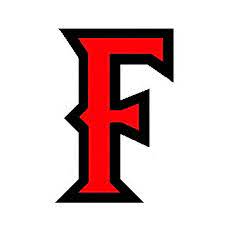 FRONTIER HIGH SCHOOL FRONTIER JR.-SR.  HIGH SCHOOL MISSION STATEMENTThe primary mission of Frontier Jr-Sr High School is to challenge and enable students to think logically, act responsibly, recognize their own self-worth and become contributing, committed members of the global community.INTRODUCTIONOne of the most important decisions that a person makes during his/her lifetime is the decision that he/she makes in selecting and formulating educational and vocational goals.  This decision affects family, friends, hobbies, general satisfaction, mental well-being, and total life style; therefore, educational planning becomes a vital part of a student’s high school experience. It is the purpose of this guide to assist students in selecting the required courses for graduating from high school and for preparing themselves wisely for advancement toward their educational and vocational goals.  Students receive considerable attention from the school counselor with whom they have numerous meetings, both in individual conferences and in group sessions to help them with their goal identifications and course selections.  Teachers and people earning their living in other fields of interest provide additional information and advice about the world of work and the choices that students may consider.COURSE SELECTIONStudents make preliminary choices about their courses for the following year in individual or small group sessions with the guidance counselor.  It is extremely important that students choose wisely, for the master schedule is generated from these course selections.  Each student will complete a    pre-registration form and create and/or revisit their individual four year plan.  Four year plan guides are provided to assist students and parents in keeping track of requirements, credits, and career plans.  The final responsibility for course selection, however, rests entirely on the student (with his/her parent’s consent).  The student selects elective courses and should keep count of credits toward graduation.  After the courses have been selected, the official registration form must be approved by the student’s parents.SCHEDULE CHANGESStudents are discouraged from making changes to their schedules after they have submitted theirPre-registration form.  If changes are necessary, students may make changes one week after the end of the current school year or one week prior to the first day of the following school year.  Changes due to academic reasons will be made through the Guidance Department within the first three days of the new school year.  Students may drop a course only with the permission from the principal but, will receive an F for that course on his/her permanent transcript.  The student is still responsible for any textbook rental fees for that course.Table of ContentsIntroductionsTable of ContentsAcademic RequirementsIndiana Course Descriptions
	~English
	~Fine Arts
	~Foreign Language
	~Mathematics
	~Physical Education
	~Science
	~Social StudiesIvy Tech Articulated Courses Indiana University Kokomo Articulated CoursesIndiana College CoreNext Level Programs of Study
	~Agriculture
	~Family Consumer Science
	~Business
	~Computers
	~Nursing
	~Automotive Services
	~Law EnforcementCareer Technical Education (CTE) electives not included in Next Level Programs of StudyACADEMIC REQUIREMENTSMathematics Requirements The State Board set the expectation that all students earning a Core 40 Diploma, Core 40 with Academic Honors, or Core 40 with Technical Honors must earn six (6) credits in Mathematics in Grades 9-12. Quantitative Reasoning Courses The State Board created a new category of courses called “Quantitative Reasoning” courses. These are existing courses that help advance a student’s ability to apply mathematics in real-world situations and contexts.  General diploma students will be required to earn two (2) credits in a Mathematics course or a Quantitative Reasoning course during their junior or senior year.  Core 40, Academic Honors, and Technical Honors students will be required to be enrolled in a Mathematics course or a Quantitative Reasoning course each year they are in high school.Credit RequirementsDue to the number of credits could earn during their four years in high school, a Cooperation decision was made to increase the number of credits required to earn the following diplomas: Academic and Technical Diplomas must earn 54 creditsCore 40 Diplomas must earn 47 creditsGeneral Diplomas must earn 40 creditsFOUR-YEAR PLANSThe four-year plan is a student’s foundation for connecting her/his career and post-high school goals with the courses that he/she will need to take to meet these goals.  Information is provided in this handbook to help the student make the most effective decisions for the four-year plan, as well as, next year course requests. Sample four-year plans for the four different diplomas are provided for students to help guide the development of their own four-year plans. Sample four-year plans based on the Indiana Department of Education’s College and Career Pathways are also provided to help students identify courses that they may need for their post-high school goals.The following pages cover the following diploma types:		      Core 40 with Academic Honors  Core 40 with Technical Honors Core 40 General Diploma 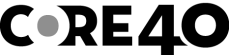 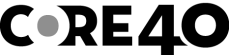 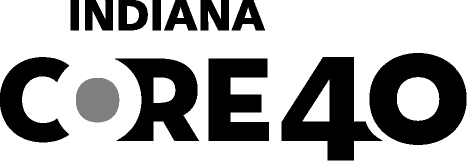 For the Core 40 with Academic Honors diploma, students must:Complete all requirements for Core 40  Earn 2 additional credits  in a Math or QR course in addition to the 6 required Math credits.Earn 6-8 Core 40 World Language credits (Three years of one language or two years each of two languages).Earn 2 Core 40 Fine Arts credits (Art, Band or Chorus).Earn semester grades of “C” or above in all courses that will count toward the diploma withHave a grade point average of a “B” or better.Complete one of the following: Two AP courses (4 credits) and corresponding AP examsDual high school/college courses from an accredited postsecondary institution, resulting 
in 6 transferable college creditsCombination of one AP course (2 credits) and corresponding AP exam and dual high school/college credit course(s) resulting in 3 transferable college creditsScore 1750 or higher combined SAT critical reading + math + writing and no less than 530 on each section, or score a 26 or higher composite ACT Plus WritingFor the Core 40 with Technical Honors diploma, students must:Complete all requirements for Core 40 Earn 2 additional credits  in a Math or QR course in addition to the 6 required Math credits.Earn semester grades of “C” or above in courses that will count toward the diplomaHave a grade point average of a “B” or better.Earn 6 credits in a College & Career Pathway and one of the following:Pathway designated industry-based certification or credential, orPathway dual credits from the lists of priority courses resulting in 6 transferable college credits.Complete any one of the following:       A.  Any one of the options (A-D) of the Core 40 with Academic Honors diploma (see above)         B.  Earn the following minimum scores on WorkKeys: Reading for Info: 6; Math: 6; Locating Info: 5         C.  Earn the following minimum scores on Accuplacer: Writing 80, Reading 90, Math 75.         D.  Earn the following minimum scores on Compass: Algebra 66, Writing 70, Reading 80.** All students are strongly encouraged to complete a College and Career Pathway (selecting electives in a deliberate manner) to take full advantage of career exploration and preparation opportunities.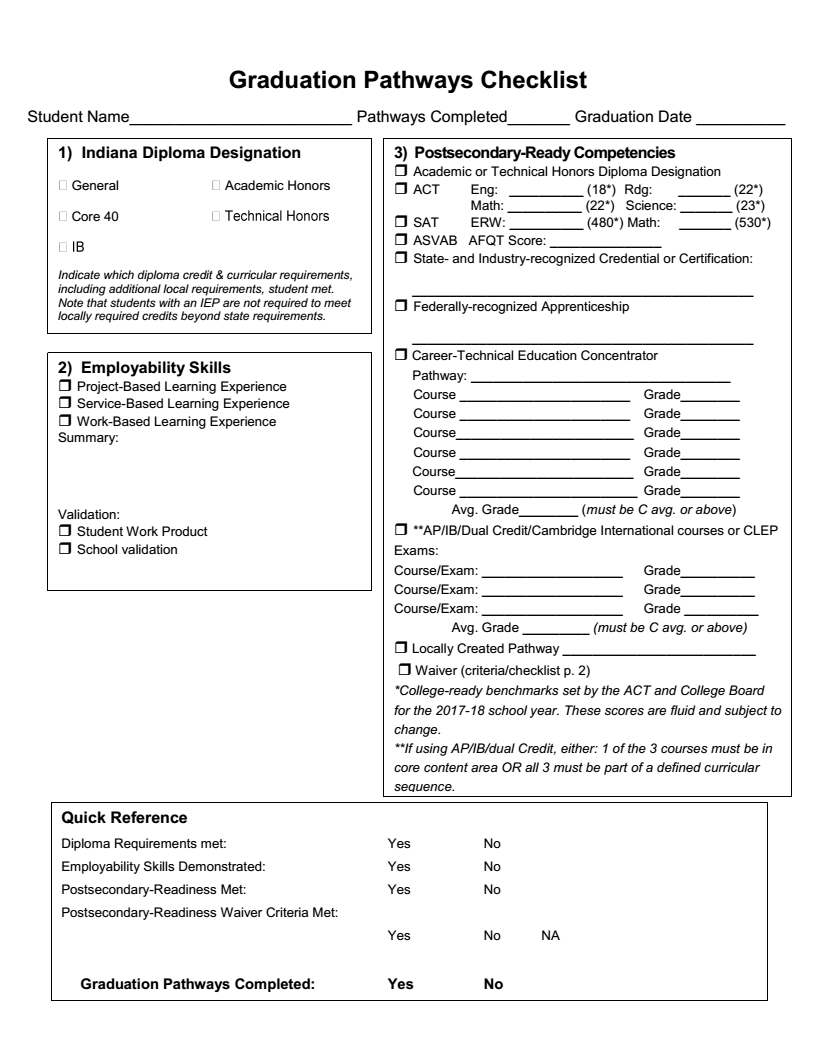 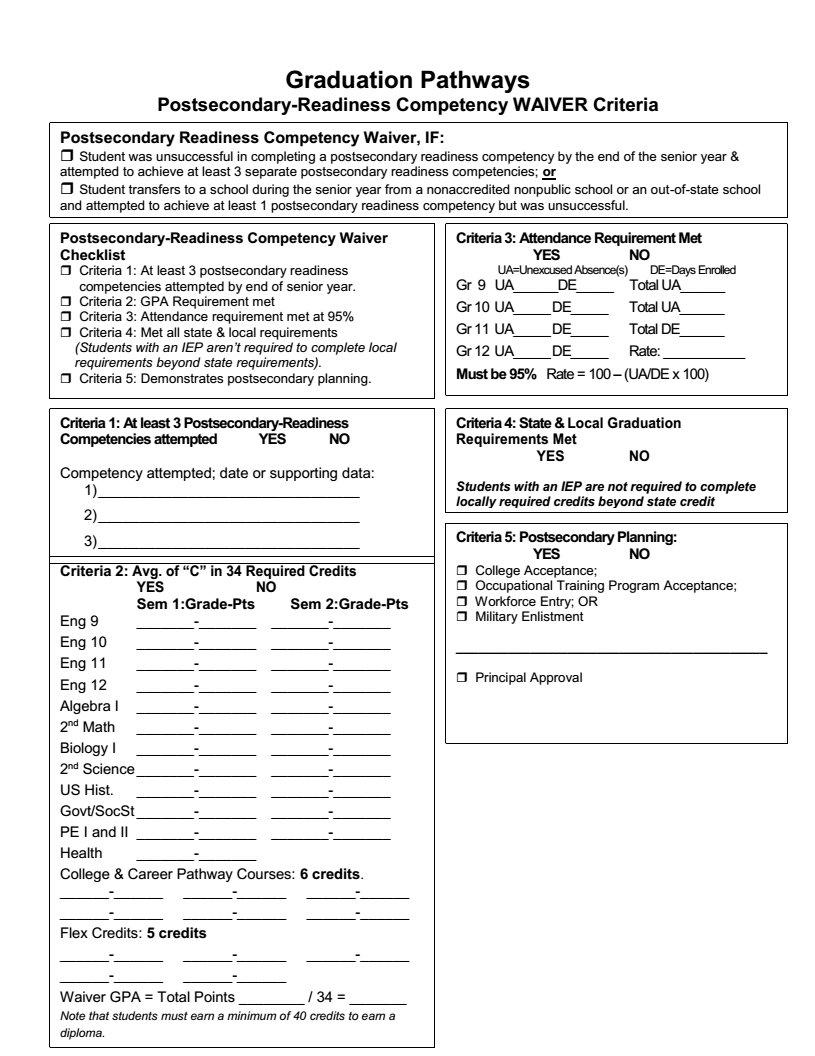 GRADING POLICIESNine-Week’s GradesGrades are issued at the end of each nine-week period.Semester GradesSemester grades are the averages of 1st and 2nd 9-week grades and the 3rd and 4th 9-week grades for each course.  Only semester grades are posted to permanent records and used to determine the cumulative grade point average (GPA) and class rank.Grading ScalesGrades are determined using the following scale:A+ = 100%		B+ = 87% - 89%	C+ = 77% - 79%	D+ = 67% - 69%	F = 59%	A  =  93% - 99%	B  =  83% - 86%	C  =  73% - 76%	D  =  63% - 66%        and below
A- = 90% - 92% 	B- = 80% - 82%	C- =  70% - 72%	D- =  60% - 62%For the purpose of calculating the GPA, semester letter grades are converted to points on a 4.0 scale.  The point values assigned to each letter grade are as follows:A+ = 4.00		B+ = 3.33		C+ = 2.33		D+ = 1.33		F = 0.00A = 4.00		B = 3.00		C = 2.00		D = 1.00= 3.67		B- = 2.67		C- = 1.67 		D- = .67The GPA is calculated by dividing a student’s total number of points by the number of credits that student has attempted.Honor RollAll subjects are used in determining the three Honor Roll categories:“A” Honor Roll:  A’s in all subjects“A-B” Honor Roll:  A’s and B’s in all subjects“B” Honor Roll: B’s in all subjectsWeighted Courses and Grading Scale	The following courses are “weighted” because of difficulty:Chemistry IChemistry IIPhysicsAnatomy/PhysiologyACP EnglishACP Speech Pre-CalculusQuantitative ReasoningACP CalculusACP US HistoryACP Spanish IIIOnly grades of B- or better will be awarded the additional weight.Valedictorian/Salutatorian Qualifications:Determination of the valedictorian and salutatorian will be based on the school scoring system for allhigh school credited classes. The student with the highest CLASS TOTAL POINTS will be the classvaledictorian. The student ranking second in his/her class will be the class salutatorian. To beconsidered for valedictorian or salutatorian, a student must have attended Frontier Jr/Sr High School fortheir entire senior year and a total of six of their eight high school semesters. To be eligible forvaledictorian or salutatorian, a student must attain an Academic Honors or Technical Honors Diplomaand complete a minimum of twenty-four (24) hours of academic dual credit courses.Should five points or less separate the top two ranked students, both will then be considered                           co-valedictorians and the third ranked student will be the salutatorian.Class Rank Determination:Determination of class rank is based on a school scoring system for all high school credited classes; notby grade point average. For example, if at the end of a student’s freshman year they have 12 A’s, 3 B’sand 1 C, then the student has accumulated 59 points. (12x4=48, 3x3=9, and 1x2=2 for a total of 59points.) If a student takes a weighted class and receives a B- or higher, the point system increases by 1point making an A worth 5 points.
Students are eligible to take all classes offered by Frontier plus one class that is offered by aneducational partner. Therefore, a student may take up to 9 classes a semester. During summer time, astudent may take any class offered by Frontier and 1 class offered by an educational partner. No morethan two classes may be taken during summer school. Outside courses must be approved by theguidance department.RESOURCESIndiana Academic Honors/Core 40 Grant Increase(Information supplied by State Student Assistance Commission of Indiana [SSACI])An increase has been approved for Indiana students who qualify for state studentassistance grants and who prepare well for college.  Currently, students who meet eligibility criteria may qualify for up to 80% approved tuition (minus a student or family contribution, based upon ability to pay) to an eligible Indiana college or university.  This is awarded as a State Student Assistance Commission of Indiana (SSACI) grant based on financial need calculated from the federal needs assessment mechanism available through the Free Application for Federal Student Aid (FAFSA).   Please visit http://www.in.gov/ssaci - OR - http://www.fafsa.com for more information about both programs.Eligible students who graduate from an Indiana secondary school with an Academic Honors Diploma and with a cumulative grade point average of at least 3.0/4.0, may qualify for an SSACI grant increase to cover 100% of demonstrated need for tuition and mandatory fees.Eligible students who graduate from an Indiana secondary school, having met prescribed Core 40 requirements and with a cumulative grade point average of at least 2.0/4.0, may qualify for an SSACI grant merit adjustment to cover 90% of demonstrated need for tuition and mandatory fees.So, what does that mean exactly?You may file your FAFSA between October-March of your senior year, and you are found to have unmet financial need, the State of Indiana may give you more grant money if you have
completed Core 40 and even more grant money if you have completed the Academic Honors Diploma
.  If you don’t have any unmet financial need, and wouldn’t have been receiving grants anyway, Core 40 and Academic Honors Diploma will not lead to additional grant    money from the State of Indiana.  However, having achieved Core 40 and Academic Honors Diploma will assure you of an excellent education and will increase your chances of getting scholarship money based on academic achievement.  In addition your efforts will be acknowledged at Senior Achievement Night and State Academic Honors Diploma and/or Core 40 seals will be added to your diploma.Please visit http://www.in.gov/ssaci - OR - http://www.fafsa.gov for more information about both programs.INDIANA COLLEGE/UNIVERSITY WEBSITES CODE		INSTITUTION			WEBSITE			ADMISSIONS1175		Ancilla College			www.ancilla.edu		574-936-88981174		Anderson University		www.anderson.edu		800-428-64141176		Ball State University		www.bsu.edu			800-382-85401178		Bethel College			www.bethelcollege.edu	574-807-70001180		Butler University		www.butler.edu		800-368-68521245		Calumet College/St. Joseph    	www.ccsj.edu			219-473-42151184		DePauw University		www.depauw.edu		765-658-48001186		Earlham College		www.earlham.edu		800-327-54261194		Franklin College		www.franklincollege.edu	800-852-02321196		Goshen College		www.goshen.edu		800-348-74221198		Grace College			www.grace.edu		800-544-72231200		Hanover College		www.hanover.edu		812-866-7000		Harrison College		www.harrison.edu		888-544-44221202		Huntington College		www.huntington.edu		260-356-60001208		Indiana Tech			www.indianatech.edu		800-937-24481206		Indiana State University	www.indstate.edu		800-486-64781210		Indiana Univ-Bloomington	www.iub.edu			812-855-48481219		Indiana Univ-Kokomo		www.iuk.edu			765-455-95371225		Indiana Univ-South Bend	www.iusb.edu			574-520-48721226		Indiana Wesleyan Univ	www.indwes.edu		866-468-64981217		IUPU-Ft. Wayne		www.ipfw.edu			260-481-68121214		IUPU-Indianapolis  		www.iupui.edu		317-274-55551221		Ivy Tech-Lafayette		www.ivytech.edu/lafayette	765-269-5000		Ivy Tech-(22 campuses)	www.ivytech.edu		888-489-54631222		Manchester College		www.manchester.edu	260-982-50001224		Marian College		www.marian.edu		800-772-72641233		Purdue University-Calumet	www.purduecal.edu		219-989-24001231		Purdue Univ-North Central	www.pnc.edu			800-872-12311230		Purdue University-Lafayette	www.purdue.edu		765-494-46001232		Rose-Hulman Institute	www.rose-hulman.edu	812-877-15111241		St. Elizabeth School-Nursing	www.steso.org		765-423-64001244		St. Mary’s College		www.saintmarys.edu		574-284-40001242		St. Mary-the-Woods College	www.smwc.edu		812-535-51511192		Taylor University		www.taylor.edu		800-882-34561250		Trine University		www.trine.edu		800-347-48781188		University of Evansville	www.evansville.edu		800-423-86331204		University of Indianapolis	www.uindy.edu		866-232-86341252		University of Notre Dame	www.nd.edu			574-631-50001207		Univ of Southern Indiana	www.usi.edu			800-467-86001256		Valparaiso University		www.valpo.edu		219-464-50111258		Vincennes University		www.vinu.edu			800-742-91981260		Wabash College		www.wabash.edu		765-361-6100ENGLISHENGLISH 9 *1002Grade Level: 	9    	Prerequisites:	NoneCredits: 2 Semester Course, 2 semesters required, 1 credit per semesterCounts as a General, Core 40, Academic Honors and Technical Honors Diploma RequirementDescription:  English 9, an integrated English course based on Indiana’s Academic Core State Standards for English/Language Arts, is a study of language, vocabulary, literature, composition, and oral communication with a focus on exploring a wide-variety of genres and their elements.  Students use literary interpretation, analysis, comparisons, and evaluation to read and respond to representative works of historical or cultural significance appropriate for Grade 9 in classic and contemporary literature balanced with nonfiction.  Students write short stories, responses to literature, expository and persuasive compositions, research reports, business letters, and technical documents.  Students deliver grade-appropriate oral presentations and access, analyze, and evaluate online information.  ENGLISH 10 *1004Grade Level:	10  	Prerequisites:	English 9Credits:  2 Semester Course, 2 semesters required, 1 credit per semesterCounts as a General, Core 40, Academic Honors and Technical Honors Diploma RequirementDescription: English 10, an integrated English course based on Indiana’s Academic Core State Standards for English/Language Arts, is a study of language, vocabulary, literature, composition, and oral communication with a focus on exploring universal themes across a wide variety of genres.  Students use literary interpretation, analysis, informational text, comparisons, and evaluation to read and respond to representative works of historical or cultural significance appropriate for Grade 10 in classic and contemporary literature balanced with nonfiction.  Students write short stories, responses to literature, expository and appropriate oral presentations and access, analyze, and evaluate online information.  ENGLISH 11 *1006Grade Level:	11  	Prerequisites:	English 9 & 10Credits:  2 Semester Course, 2 semesters required, 1 credit per semesterCounts as a General, Core 40, Academic Honors and Technical Honors Diploma RequirementDescription: English 11, an integrated English course based on Indiana’s Academic Core State Standards for English/Language Arts, is a study of language, vocabulary, literature, composition, and oral communication with a focus on exploring characterization across universal themes and a wide variety of genres.  Student use literary interpretation, analysis, comparisons, and evaluation to read and respond to representative works of historical or cultural significance appropriate for Grade 11 in classic and contemporary literature balanced with nonfiction.  Students write fictional narratives, short stories, responses to literature, reflective compositions, historical investigation reports and research essays.  Students write and deliver grade-appropriate multimedia presentations and access, analyze, and evaluate online information.  This class will focus on American Literature from the 18th century to present in the form of novel, short story, poetry, and informational text. ENGLISH 11 (LITERATURE FOR LIFE) *1006Grade Level:	11  	Prerequisites:	English 9 & 10Credits:  2 Semester Course, 2 semesters required, 1 credit per semesterCounts as a General diploma course may not be used for a Core 40, Academic Honors and Technical Honors Diploma Description:  English 11 Literature for Life is slower paced for students needing extra time comprehending information.  Through the study of theme related elements, American literature will be studied tying in life and job related skills to the theme.  The use of worksheets, projects, spelling, and vocabulary will reinforce the topic.  Writing elements will focus on 1st person material stressing proper sentence structure, grammar, and spelling.  Speech elements will include discussion, recitation, and presentation.  Participation in this class will be limited to students who are continuing to work toward successful completion of the English section of the End of Course Assessment (ECA), or those who qualify for educational adaptations as documented in an IEP.  Students who wish to pursue a four-year post-secondary degree are strongly encouraged to enroll in English 11.ENGLISH 12 (LITERATURE FOR LIFE) *1008Grade Level: 	12 	Prerequisites:	English 9, 10, 11, or Lit for Life 11Credits:  2 Semester Course, 2 semesters required, 1 credit per semesterCounts as a General diploma course may not be used for a Core 40, Academic Honors and Technical Honors Diploma Description: English 12 Literature for Life is a two-semester course that is designed to improve a student’s written communication skills and to continue a student’s exploration of literature.  Writing assignments will focus on business, personal and technical writing.  A formal research paper will be written in the second semester.  Students must receive teacher and guidance counselor approval before enrolling in this course. Enrollment in this course is limited to those students who have attempted and not yet passed the English section of the End of Course Assessment (ECA), or those who qualify for educational adaptations as documented in an IEP.  Students who wish to pursue a four-year post secondary degree need to enroll in English 12 or AP English.ENGLISH 12 * 1008Grade Level:	12  	Prerequisites:	English 9, 10, & 11Credits:  2 Semester Course, 2 semesters required, 1 credit per semesterCounts as a General, Core 40, Academic Honors and Technical Honors Diploma RequirementDescription: English 12, an integrated English Course based on Indiana’s Academic Standards for English/Language Arts for Grade 12 and the Common Core State Standards for English/Language Arts, is a study of language, British Literature, composition, and oral communication focusing on an exploration of point of view or perspective across a wide variety of genres.  Students use literary interpretation, analysis, comparisons, and evaluation to read and respond to representative works of historical or cultural significance for Grade 12 in classic and contemporary literature balanced with nonfiction.  Students write fictional narratives, short stories, responses to literature, reflective comparisons, historical investigation reports, resumes and technical documents incorporating visual information in the form of pictures, graphs, and tables.  Students write and deliver grade-appropriate multimedia presentations and access, analyze, and evaluate online information.  ACP ENGLISH 12 OPTION 1 (W131-IU & L202-IU) Introduction to Literary InterpretationGrade Level:	12  	Prerequisites:	English 9, 10, & 11 Credits: 2 semester course, 2 semesters required, 1 high school credit per semester  Indiana dual credit: W131 – 3 college credits - L202 – 3 college credits – for a total of 6Must have a GPA of 2.7 or higher to receive dual creditACP English 12 is a weighted class for students who receive a B- or better.Descriptions:W131: Reading, Writing, & Inquiry I is a one-semester 3 credit hour Indiana University course that offers instruction and practice in the critical reading and writing skills required for college-level work, with an emphasis on written assignments that call for summary, critique, analysis, and arguments based on sources.  This is an Indiana University course. The purpose of this course is to prepare students for the rigor of writing throughout college. The focus is on scholarly investigation of sources, critical thinking and reading, learning how to recognize and utilize specific writing strategies, skills and fluency. Each unit will include preliminary work and assignments leading to a major essay to conclude. Points will be accumulated from homework, in-class assignments, participation, and final written assignments. Since much work and discussion will be carried on in class, impeccable attendance and assignment submission is imperative. L202: Literary Interpretation is a one semester 3 credit Indiana University course designed to help students learn how to read, think, and write critically and cogently about literature. Students will study genres to understand how the various elements of a work of imaginative literature cohere to impart meaning. A large portion of the course will focus on how to write; students will learn how to translate close reading skills into strong critical essays, writing three peer-reviewed major papers, as well as short assignments (microthemes) and quizzes. The class will be heavily discussion-based, and vigorous and insightful explorations of the poetry and fiction studied is expected. ACP ENGLISH 12OPTION 2 (W131-IU & ENGL206-Ivy Tech) Creative WritingGrade Level:	12  	Prerequisites:	English 9, 10, 11 Credits: 2 semester course, 2 semesters required, 1 high school credit per semester  Indiana dual credit: W131 – 3 college credits – Ivy Tech dual credit ENGL202 – 3 college credits – 
for a total of 6Must have a GPA of 2.7 or higher to receive dual creditCore 40, Academic Honors and Technical Honors Diploma course elective.ACP English 12 is a weighted class for students who receive a B- or better.
Descriptions:W131: Reading, Writing, & Inquiry I is a one-semester 3 credit hour Indiana University course that offers instruction and practice in the critical reading and writing skills required for college-level work, with an emphasis on written assignments that call for summary, critique, analysis, and arguments based on sources.  This is an Indiana University course. The purpose of this course is to prepare students for the rigor of writing throughout college. The focus is on scholarly investigation of sources, critical thinking and reading, learning how to recognize and utilize specific writing strategies, skills and fluency. Each unit will include preliminary work and assignments leading to a major essay to conclude. Points will be accumulated from homework, in-class assignments, participation, and final written assignments. Since much work and discussion will be carried on in class, impeccable attendance and assignment submission is imperative.ENGL202: Illustrate an understanding and practice of creativity in the medium of language through the development of texts. Develop an aesthetic appreciation for creative writing in one or more literary genres – fiction, poetry, drama, and nonfiction through reading and discussing literary works.  Demonstrate greater expressive proficiency through a better understanding of such literary conventions as plot, setting, characterization, point of view, meter, imagery, symbolism, figurative language, dialogue, and other such matters of style.  Demonstrate a high degree of competency in adhering to conventions of Standard English. Develop revision skills as a part of the writing process. Distinguish among the creative opportunities and constraints of different literary genres.This course introduces students to opportunities for self-expression in one or more literary genres - fiction, poetry, drama, and the creative essay.SPEECH *1076Grade Level:	9, 10, 11, 12 	Prerequisites:	None Credits: 1 semester course, 1 credit Course Length: 1 Semester , 1 credit	Counts as A General, Core 40, Academic Honors and Technical Honors Diploma course electiveDescription:  Speech, a course based on Indiana’s Academic Standards for English/Language Arts and the Common Core State Standards for English/Language Arts Standards, is the study and application of the basic principles and techniques of effective oral communication.  Students deliver focused and coherent speeches that convey clear messages, using gestures, tone, and vocabulary appropriate to the audience and purpose.  Students deliver different types of oral and multimedia presentations, including viewpoint, instructional, demonstration, informative, persuasive, and impromptu.  Students use the same Standard English conventions for oral speech that they use in their writing.ACP SPEECH *1078  S121 Public Speaking—Indiana University KokomoGrade Level:	11, 12  	Prerequisites:	Successful completion of SpeechCredits: 1 semester course, 1 high school credit Indiana dual credit: S121 – 3 college creditsMust have a GPA of 2.7 or higher to receive dual creditCore 40, Academic Honors and Technical Honors Diploma course elective.ACP Speech is a weighted class for students who receive a B- or better.Description: ACP Speech is a dual credit course through Indiana University -- SPCH S121 Public Speaking. The course introduces you to the close interrelation of the theory and practice of rhetoric. It does not resemble the simple skills-only versions of "basic public speaking" that you may be familiar with. Although you will be rigorously trained in all the formal skills and techniques, oral communication is not merely technique; it is a human art of the highest distinction. This class is not training in strategic manipulation, but in how to use the spoken word for good. We will look closely at why speech is capable of manipulating, deceiving, and seducing, and how to spot, avoid, and combat these uses. This class is a core class in most colleges and universities; it is also a part of Indiana's core transfer library under the name "Fundamentals of Public Speaking" and should transfer to any public university in Indiana.. BASIC SKILLS DEVELOPMENT *0500 Grade Level:      9, 10,11,12   	Prerequisites:	NoneCredits: 1 credit per semester up to 8 creditsCounts as an elective course for a General, Core 40, Academic Honors and Technical Honors Diploma Description: Basic Skills Development is a multidisciplinary course that provides students continuing opportunities to develop basic skills including: (1) reading, (2) writing, (3) listening, (4) speaking, (5) mathematical computation, (6) note taking, (7) study and organizational skills, and (8) problem-solving skills, which are essential for high school course work achievement. Determination of the skills to be emphasized in this course is based on Indiana’s standards, individual school corporation general curriculum plans, and the student’s Individualized Education Programs (IEP) or other individualized plans. Skills selected for developmental work provide students with the ability to continue to learn in a range of different life situations. • • Credits: One credit per semester up to 8 credits • Counts as an Elective for all diplomasENGLISH LAB-DEVELOPMENTAL READING * 1120Grade Level:   9, 10, 11, 12Prerequisites:	NoneCredits:  1 credit per semester up to 8 creditsDescription: Developmental Reading is a supplemental course that provides students with individualized instruction designed to support success in completing work aligned with the Indiana Academic Standards of English/Language Arts focusing on the Reading Standards for Literature and Nonfiction.  All students should be concurrently enrolled in an English course in which class work will address all of the Indiana Academic Standards.  This is a PASS or FAIL class.  No grade will be given.FINE ARTSCHORUS/ADVANCED CHORUS *4188Grade Level:	 9,10, 11, 12   	Prerequisites:	NoneCredits: 1 credit per semester up to 8 creditsCounts as an elective course for a General, Core 40, Academic Honors and Technical Honors Diploma 		Description:  Beginning Chorus includes students in grades 9 through 12 and performs choral works from the 16th through 21st centuries, focusing on secular and sacred choral music with limited performance of pop styles. The concert choir performs locally at a winter and a Spring Concert. Additional performances will be at the discretion of the director.  Emphasis is placed on developing proper vocal technique, music reading, tempo & rhythmic accuracy, intonation, and the study of diverse musical styles. Students will also learn the importance of teamwork and discipline through participating in a group of their peers. Small groups and solos may participate in the ISSMA Solo & Ensemble contest held in January or February of each year.  Performance attendance and active participation in class are required. The purchase of performance attire may be expected.CONCERT BAND *4170Grade Level:	9, 10, 11, 12   	Prerequisites:	Band in junior high or permission from the band directorCredits: 1 credit per semester up to 8 creditsCounts as an elective course for a General, Core 40, Academic Honors and Technical Honors DiplomaDescription: Beginning Concert Band includes students in grades 9 through 12 that were in a school band the previous school year. The band performs locally at a winter and a spring Concert, and also performs at the Indiana State School Music Association (ISSMA) Concert Band Festival. At most home football and basketball games, the high school band becomes the Frontier Pep Band to provide spirit and entertainment. Additional performances will be at the discretion of the director.  Emphasis is placed on developing basic musical skills such as tone production, tempo & rhythmic accuracy, intonation, and the study of diverse musical styles. Students will also learn the importance of teamwork and discipline through participating in a group of their peers. Students in high school band will have the opportunity to participate in district and state honor bands and are encouraged to participate in the ISSMA Solo & Ensemble contest.  Performance attendance and active participation in class are required. The purchase of performance attire may be expected. Each student must have access to an instrument in good working condition to participate in the class.INTRODUCTION TO 2D ART *4000 (Offered 1st semester only)Grade Level: 	9, 10, 11, 12   	Prerequisites:	  NoneCredits: 1 semester, 1 credit Counts as an elective course for a General, Core 40, Academic Honors and Technical Honors DiplomaDescription: Introduction to Two-Dimensional Art is a course based on the Indiana Academic Standards for Visual Art.  Students taking this course engage in sequential learning experiences that encompass art history, art criticism, aesthetics, production, and integrated studies and lead to the creation of portfolio quality works.  Students explore historical and cultural background and connections; analyze, interpret, theorize, and make informed judgments about artwork and the nature of art; create two-dimensional works of art, reflect upon the outcomes, and revise their work; relate art to other disciplines and discover opportunities for integration; and incorporate literacy and presentational skills.  They identify ways to utilize and support art museums, galleries, studios, and community resources.INTRODUCTION TO 3D ART *4002 (Offered 2nd semester only)Grade Level:	9, 10, 11, 12   	Prerequisites:	  NoneCredits: 1 semester, 1 creditCounts as an elective course for a General, Core 40, Academic Honors and Technical Honors DiplomaDescription:  Introduction to Three-Dimensional Art is a course based on the Indiana Academic Standards for Visual Art.  Students taking this course engage in sequential learning experiences that encompass art history, art criticism, aesthetics, production, and integrated studies and lead to the creation of portfolio quality works.  Students explore historical and cultural background and connections; analyze, interpret, theorize, and make informed judgments about artwork and the nature of art; create three-dimensional works of art, reflect upon the outcomes, and revise their work; relate art to other disciplines and discover opportunities for integration; and incorporate literacy and presentational skills.  They identify ways to utilize and support art museums, galleries, studios, and community resources.   DRAWING I *4060Grade Level:  10, 11, 12Prerequisites: Introduction to 2D ArtCredits: 1 semester , 1 creditCounts as an elective course for a General, Core 40, Academic Honors and Technical Honors DiplomaDescription: Students will increase their perceptual skills while using a variety of drawing tools and techniques. The primary focus of this course is drawing from life; learning how to look at spatial relationships in order to transfer knowledge onto a 2-dimensional plane.  Types of drawings will include contour, gesture, still life, linear perspective, and portrait.  Media will include graphite, charcoal, conté and ink.  Outside of class sketchbook assignments are part of this course.   DRAWING II/III *4060Grade Level:  10, 11, 12Prerequisites: Drawing ICredits: 1 semester, 1 creditCounts as an elective course for a General, Core 40, Academic Honors and Technical Honors DiplomaDescription: Building upon skills learned in Drawing I, students will further study compositional elements while working both realistically and abstractly.  Increased figurative work will provide opportunities for content considerations and greater technical skills.  Historic, modern, and non-traditional approaches to drawing will be explored.  Students’ media choices will expand to mixed media, pastels, and colored pencils in addition to those used in Drawing I.  Assignments will be aimed at producing portfolio-worthy work.  Outside of class sketchbooks assignments are part of this course. PAINTING I *4064 Grade Level:  10, 11, 12Prerequisites: Introduction to 2D ArtCredits: 1 semester , 1 creditCounts as an elective course for a General, Core 40, Academic Honors and Technical Honors DiplomaDescription: Students will gain experience using a variety of media to paint from observation.  Emphasis is on the use of design elements and principles and experimentation with different painting media to produce a strong composition, and on the continued development of the student’s perceptual skills.  The painting experience will be enhanced through exposure to historic precedents and modern approaches to painting.  Students will be responsible for developing an online portfolio to showcase their work and will be accompanied with written artist statements.  Sketchbook and research assignments are a part of this course.PAINTING II/III *4064Grade Level:  11, 12Prerequisites: Painting ICredits: 1 semester , 1 creditCounts as an elective course for a General, Core 40, Academic Honors and Technical Honors DiplomaDescription: Students will continue to develop perceptual and technical skills using acrylic, watercolor, and/or oil paints.  Further exploration of painting styles and art movements will be included. Subject matter will be through observation and material derived from sketchbook research beyond the classroom. Students will have a strong choice in the subject matter and media they choose to paint.  Students will work more independently on different projects of their choice to build a strong composition to be stressed toward portfolio-worthy artwork. Students will be responsible for developing an online portfolio to showcase their work and will be accompanied with written artist statements.  Sketchbook and research assignments are a part of this course.ART HISTORY *4025Grade Level:	10, 11, 12Prerequisites: 	None Credits:  1 semester ,1 creditIvy Tech dual credit ARTH101 – 3 college creditsCounts as an elective course for a General, Core 40, Academic Honors and Technical Honors DiplomaDescription:  Art History is a course based on the Indiana Academic Standards for Visual Art, Students taking Art History engage in sequential learning experiences that encompass art history, art criticism, aesthetics, and production.  Students study works of art and artifacts from world cultures, engage in historically relevant studio activities; utilize research skills to discover social political, economic, technological, environmental, and historical trends and connections; analyze, interpret, theorize, and make informed judgements about artwork and the nature of art; relate  art to other disciplines and discover opportunities for integration; and incorporate literacy and presentational skills.  Students utilize the resources of art museums, galleries, and studios, and identify art related careers.PHOTOGRAPHY I *4062Grade Level:	10, 11, 12Prerequisites:	Introduction to 2D ArtCredits: 1 semester, 1 creditCounts as an elective course for a General, Core 40, Academic Honors and Technical Honors DiplomaClass size limited due to equipment. Students with their own equipment are an exception to class limits.Description: Experiences will include exploration of digital cameras using full manual mode and photo editing using the Adobe Creative Suite. Students will develop the ability to produce quality prints and refine their perceptual skills as they learn to use the camera and editing software as an effective tool for creating aesthetic, technically-sound imagery. Students must provide their own digital camera per teacher specifications for each level of photography. A limited number of cameras will be available to rent.PHOTOGRAPHY II *4062Grade Level:	10, 11, 12Prerequisites:	Photography ICredits: 1 semester. 1  creditCounts as an elective course for a General, Core 40, Academic Honors and Technical Honors DiplomaClass size limited due to equipment. Students with their own equipment are an exception to class limits.Experiences will include continued exploration of camera capabilities and photo editing applications using the Adobe Creative Suite. Students will build a portfolio of their work as they continue to develop their abilities in producing quality prints from advanced lighting techniques, mixed media and concept-driven prompts.Students must provide their own digital camera per teacher specifications for each level of photography. A limited number of cameras will be available to rent.PHOTOGRAPHY III*4062Grade Level:	11, 12Prerequisites:	Photography IICredits: 1 semester, 1 creditCounts as an elective course for a General, Core 40, Academic Honors and Technical Honors DiplomaClass size limited due to equipment. Students with their own equipment are an exception to class limits.Description: Advanced photography courses will build on the student’s mastery of the camera, editing programs, and printing techniques—including pinhole, film, and darkroom photography and alternative processes. Students will explore creative ways to develop concept-driven imagery and develop a portfolio of their work. Students must provide their own digital camera per teacher specifications for each level of photography. A limited number of cameras will be available to rent.PHOTOGRAPHY IV *4062Grade Level:	11, 12Prerequisites:	Photography IIICredits: 1 semester, 1  creditCounts as an elective course for a General, Core 40, Academic Honors and Technical Honors DiplomaClass size limited due to equipment. Students with their own equipment are an exception to class limits.Description: Advanced photography courses will build on the student’s mastery of the camera, editing programs, and printing techniques—including pinhole, film, and darkroom photography and alternative processes. Students will explore creative ways to develop concept-driven imagery and develop a portfolio of their work. By Photography IV, students will be responsible for designing their individualized curriculum—choosing the concepts, subjects, and techniques to be explored within each project. For students wishing to continue their photography skills beyond the Photography IV course level, advanced 2D Art or AP Studio Art are great course options. Students must provide their own digital camera per teacher specifications for each level of photography. A limited number of cameras will be available to rent.SCULPTURE I *4044Grade Level:	10, 11, 12Prerequisites:	Introduction to 3D ArtCredits: 1 semester, 1 creditCounts as an elective course for a General, Core 40, Academic Honors and Technical Honors DiplomaThis course involves exploration beyond the media and techniques used in Intro to 3D Art and will expand upon the skills and experiences. Students will create realistic and abstract sculptures with more advanced media such as, metal, sculptamold, plaster, stone, and various casting materials.  Students will be responsible for developing an online portfolio to showcase their work and will be accompanied with written artist statements.  Sketchbook and research assignments are a part of this course.CERAMICS I *4040Grade Level:	10, 11, 12Prerequisites:	Introduction to 3D ArtCredits: 1 semester, 1 creditCounts as an elective course for a General, Core 40, Academic Honors and Technical Honors DiplomaDescription: Students will experience the designing, forming, and finishing processes of clay.  This will include basic hand building methods (not potter’s wheel), glaze and slip application, and firing procedures.  Design fundamentals will be stressed as well as exposure to ceramic traditions and trends worldwide, both past and present.  Problem solving and creative thinking skills are also emphasized.  Students will be responsible for developing an online portfolio to showcase their work and will be accompanied with written artist statements.  Sketchbook and research assignments are a part of this course.  Completion of this course serves as a prerequisite for Ceramics II.CERAMICS II *4040Grade Level:	11,12Prerequisites:	Ceramics ICredits: 1 Semester, 1 creditCounts as an elective course for a General, Core 40, Academic Honors and Technical Honors DiplomaDescription: Students will approach more complex challenges both in clay techniques and in communicating ideas through the clay medium.  Hand building methods are continued and wheel throwing is introduced.  Emphasis is on the use of design principles, historic ceramic traditions from around the world, and creative problem solving skills.  Reading, writing, and research are involved. Students will be responsible for developing an online portfolio to showcase their work and will be accompanied with written artist statements.  Sketchbook and research assignments are a part  of this course.CERAMICS III*4040Grade Level:	11, 12Prerequisites:	Ceramics IICredits: 1 semester, 1 creditCounts as an elective course for a General, Core 40, Academic Honors and Technical Honors Diploma Description: This course is designed for students who are very serious and interested in Ceramics.  It will expand upon the skills and experiences from the previous courses and focus on more individual exploration goals in the medium of clay and explore more hand building and wheel throwing techniques.  There is a strong emphasis on the development of portfolio quality work and artist statements.  Reading, writing and research are involved.  Students will be responsible for developing an online portfolio to showcase their work and will be accompanied with written artist statements.  Sketchbook and research assignments are a part of this course.FIBER ARTSI/II *4046Grade Level:	10, 11, 12Prerequisites:	Intro to 2D or Intro to 3D ArtCredits: 1 semester, 1  creditCounts as an elective course for a General, Core 40, Academic Honors and Technical Honors DiplomaDescription: Using fiber and textile media and techniques, students will create works that focus on the transition between two and three-dimensional artworks.  Fiber and textile processes may include: weaving, fabric printing, papermaking, basketry, batik, and mixed media.  Cultural, historic, and aesthetic aspects of these processes will be incorporated, as well as experiences in art criticism.THEATRE  Advanced Theater Arts*4240Grade Level:	9, 10, 11, 12Prerequisites:    NoneCredits: 2 semester, 1 credit per semesterCounts as a directed elective or elective for all diplomas  Fulfills a Fine Arts requirement for the Core 40 Academic Honors Diploma  Description: Advanced Theater Arts is based on the Indiana Academic Standards for Theater. Students enrolled in Advanced Theater Arts read and analyze plays and apply criteria to make informed judgments. They draw on events and experiences to create scripted monologues and scenes, create scenic designs for existing plays, and build characters through observation, improvisation and script analysis. These activities should incorporate elements of theater history, culture, analysis, response, creative process, and integrated studies. Additionally, students explore careers in theater arts and begin to develop a portfolio of their work. They also attend and critique theater productions and identify ways to support the theater in their community.  The nature of this course allows for successive semesters of instruction at an advanced level provided that defined proficiencies and content standards are utilized. FOREIGN LANGUAGE  SPANISH I *2120Grade Level:	9, 10, 11, 12Prerequisites:	NoneCredits: 2 semesters, 1 credit per semesterCounts as an elective course for a General, Core 40, Academic Honors and Technical Honors DiplomaDescription:  Spanish I, a course based on Indiana’s Academic Standards for World Languages, introduces students to effective strategies for beginning Spanish language learning, and to various aspects of Spanish-speaking culture. This course encourages interpersonal communication through speaking and writing, providing opportunities to make and respond to basic requests and questions, understand and use appropriate greetings and forms of address, participate in brief guided conversations on familiar topics, and write short passages with guidance. This course also emphasizes the development of reading and listening comprehension skills, such as reading isolated words and phrases in a situational context and comprehending brief written or oral directions. Additionally, students will examine the practices, products and perspectives of Spanish-speaking culture; recognize basic routine practices of the target culture; and recognize and use situation-appropriate non-verbal communication. This course further emphasizes making connections across content areas and the application of understanding Spanish language and culture outside of the classroom.SPANISH II *2122Grade Level:	10, 11, 12Prerequisites:	Spanish ICredits: 2 semesters, 1 credit per semesterCounts as an elective course for a General, Core 40, Academic Honors and Technical Honors DiplomaDescription:  Spanish II, a course based on Indiana’s Academic Standards for World Languages, builds upon effective strategies for Spanish language learning by encouraging the use of the language and cultural understanding for self-directed purposes. This course encourages interpersonal communication through speaking and writing, providing opportunities to make and respond to requests and questions in expanded contexts, participate independently in brief conversations on familiar topics, and write cohesive passages with greater independence and using appropriate formats. This course also emphasizes the development of reading and listening comprehension skills, such as using contextual clues to guess meaning and comprehending longer written or oral directions. Students will address the presentational mode by presenting prepared material on a variety of topics, as well as reading aloud to practice appropriate pronunciation and intonation. Additionally, students will describe the practices, products and perspectives of Spanish-speaking culture; report on basic family and social practices of the target culture; and describe contributions from the target culture. This course further emphasizes making connections across content areas and the application of understanding Spanish language and culture outside of the classroom.SPANISH III *2124 Grade Level:	11, 12Prerequisites:	Spanish I & IICredits: 2 semesters , 1 credit per semesterCounts as an elective course for a General, Core 40, Academic Honors and Technical Honors DiplomaCourse Length: Full Year – 1 credit per semester	Description:  Spanish III, a course based on Indiana’s Academic Standards for World Languages, builds upon effective strategies for Spanish language learning by facilitating the use of the language and cultural understanding for self-directed purposes. This course encourages interpersonal communication through speaking and writing, providing opportunities to initiate, sustain and close conversations; exchange detailed information in oral and written form; and write cohesive information with greater detail. This course also emphasizes the continued development of reading and listening comprehension skills, such as using cognates, synonyms and antonyms to derive meaning from written and oral information, as well as comprehending detailed written or oral directions. Students will address the presentational mode by presenting student-created material on a variety of topics, as well as reading aloud to practice appropriate pronunciation and intonation. Additionally, students will continue to develop understanding of Spanish-speaking culture through recognition of the interrelations among the practices, products and perspectives of the target culture; discussion of significant events in the target culture; and investigation of elements that shape cultural identity in the target culture. This course further emphasizes making connections across content areas as well the application of understanding Spanish language and culture outside of the classroom.ACP SPANISH III *2124HISP S150: Elementary Spanish II
Grade Level:	11, 12Prerequisites:	Spanish I & IICredits: 2 semesters, 1  credit per semesterIndiana Dual credit – 4 credits for the full year (no partial credit)Counts as an elective course for a General, Core 40, Academic Honors and Technical Honors DiplomaDescription: The second course in the first year (S100-S150 sequence), follows a communicative approach which springs from the idea that languages are best learned when real-world information becomes the focus of student activities.  From the first day of class, students will interact in Spanish with the instructor and with classmates.  Therefore, by the end of this course, students should be able to successfully handle in Spanish a significant number of basic communicative tasks.SPANISH IV *2026  (Offered as an Independent Study only)Grade Level:	11, 12Prerequisites:	Spanish IIICredits: 2 semesters, 1 credit per semesterCounts as an elective course for a General, Core 40, Academic Honors and Technical Honors DiplomaDescription:  Spanish IV, a course based on Indiana’s Academic Standards for World Languages, provides a context for integration of the continued development of language skills and cultural understanding with other content areas and the community beyond the classroom. The skill sets that apply to the exchange of written and oral information are expanded through emphasis on practicing speaking and listening strategies that facilitate communication, such as the use of circumlocution, guessing meaning in familiar and unfamiliar contexts, and Indiana Department of Education 264 October 7, 2016 High School Course Titles & Descriptions using elements of word formation to expand vocabulary and derive meaning. Additionally, students will continue to develop understanding of Spanish-speaking culture through explaining factors that influence the practices, products, and perspectives of the target culture; reflecting on cultural practices of the target culture; and comparing systems of the target culture and the student’s own culture. This course further emphasizes making connections across content areas through the design of activities and materials that integrate the target language and culture with concepts and skills from other content areas. The use and influence of the Spanish language and culture in the community beyond the classroom is explored through the identification and evaluation of resources intended for native Spanish speakers.JAPANESE I  *2060 (Not currenty offered)Grade Level:	9, 10, 11, 12Prerequisites:	NoneCredits: 2 semesters, 1 credit per semesterCounts as an elective course for a General, Core 40, Academic Honors and Technical Honors DiplomaDescription: Japanese I, a course based on Indiana’s Academic Standards for World Languages, introduces students to effective strategies for beginning Japanese language learning, and to various aspects of Japanese-speaking culture.  This course encourages interpersonal communication through speaking and writing, providing opportunities to make and respond to basic requests and questions, understand and use appropriate greetings and forms of addresses, participate in brief guided conversations on familiar topics, and write simple sentences using characters.  This course also emphasizes the development of reading and listening comprehension skills, such as recognizing letters and sounds of familiar words and comprehending brief oral directions.  Additionally, students will examine practices, products and perspectives of Japanese-speaking culture; recognize basic routine practices of the target culture and recognize and use situation-appropriate non-verbal communication.  This course further emphasizes making connections across content areas and the application of understanding Japanese language and culture outside of the classroom.JAPANESE II *2062 (Not currently offered)Grade Level:	10, 11, 12Prerequisites:	Japanese ICredits: 2 semesters, 1 credit per semesterCounts as an elective course for a General, Core 40, Academic Honors and Technical Honors DiplomaDescription: Japanese II, a course based on Indiana’s Academic Standards for World Languages, builds upon effective strategies for Japanese language learning by encouraging the use of the language and cultural understanding for self-directed purposes. This course encourages interpersonal communication through speaking and writing, providing opportunities to make and respond to requests and questions in expanded contexts, participate independently in brief conversations on familiar topics, and write sentences and descriptions using characters. This course also emphasizes the development of reading and listening comprehension skills, such as using contextual clues to guess meaning and recognizing words and characters through stroke order and stroke count. Students will address the presentational mode by presenting prepared material on a variety of topics, as well as reading aloud to practice appropriate pronunciation. Additionally, students will describe the practices, products and perspectives of Japanese-speaking culture; report on basic family and social practices of the target culture; and describe contributions from the target culture. This course further emphasizes making connections across content areas and the application of understanding Japanese language and culture outside of the classroom.JAPANESE III *2064 Grade Level:	11, 12Prerequisites:	Japanese IICredits: 2 semesters, 1 credit per semesterCounts as an elective course for a General, Core 40, Academic Honors and Technical Honors DiplomaDescription: Japanese III, a course based on Indiana’s Academic Standards for World Languages, builds upon effective strategies for Japanese language learning by facilitating the use of the language and cultural understanding for self-directed purposes. This course encourages interpersonal communication through speaking and writing, providing opportunities to initiate, sustain and close conversations; exchange detailed information in oral and written form; and write simple paragraphs using characters. This course also emphasizes the continued development of reading and listening comprehension skills, such as using radicals, stroke order, and stroke DRAFT Indiana Department of Education High School Course Titles & Descriptions 267 count to guess meaning. Students will address the presentational mode by presenting student-created material on a variety of topics, as well as reading aloud to practice appropriate pronunciation. Additionally, students will continue to develop understanding of Japanese-speaking culture through recognition of the interrelations among the practices, products and perspectives of the target culture; discussion of significant events in the target culture; and investigation of elements that shape cultural identity in the target culture. This course further emphasizes making connections across content areas as well the application of understanding Japanese language and culture outside of the classroom.MATHEMATICS        ALGEBRA I LAB *2516 Grade Level:	9, 10, 11, 12Prerequisites:	Successful completion of 8th grade math; must be enrolled in Algebra ICredits: 1 credit per semesterCounts as a math credit for a General diploma, counts as an elective credit for Core 40, Academic Honors and Technical Honors DiplomaDescription: Algebra I Lab is a mathematics support course for Algebra I.  Algebra I Lab is taken while students are currently enrolled in Algebra I.  This course provides students with additional time to build the foundations necessary for high school math courses, while concurrently having access to rigorous, grade-level appropriate courses.  The five critical areas of Algebra I Lab align with the critical areas of Algebra I: Relationships between Quantities and Reasoning with Equations; Linear and Exponential Relationships; Descriptive Statistics; Expressions and Equations; and Quadratic Functions and Modeling.  However, whereas Algebra I contains exclusively grade-level content, Algebra I Lab combines standards from high school courses with foundational standards from middle grades.ALGEBRA I *2520Grade Level:	9, 10, 11, 12Prerequisites:	Successful completion of 8th grade mathCredits: 2 semester class, 1 credit per semesterCounts as a math credit for a General, Core 40, Academic Honors and Technical Honors DiplomaDescription: Algebra I is made up of six strands: Number Systems and Expressions; Functions; Linear Equations, Inequalities, and Functions; Systems of Equations and Inequalities; Quadratic and Exponential Equations and Functions; and Data Analysis and Statistics. The critical areas deepen and extend understanding of linear and exponential relationships by contrasting them with each other and by applying linear models to data that exhibit a linear trend, and students engage in methods for analyzing, solving, and using quadratic functions.  The Process Standards for Mathematics apply throughout each course and, together with the content standards, prescribe that students experience mathematics as a coherent, useful, and logical subject that makes use of their ability to make sense of problem situations.ALGEBRA II *2522Grade Level:	9, 10, 11, 12Prerequisites:	Successful completion of Algebra ICredits:2 semester class, 1 credit per semesterCounts as a math credit for all diplomas and is a requirement for Core 40, Academic Honors and Technical Honors DiplomaDescription:  Algebra II builds on work with linear, quadratic, and exponential functions and allows for students to extend their repertoire of functions to include polynomial, rational, and radical functions.  Students work closely with the expressions that define the functions, and continue to expand and hone their abilities to model situations and to solve equations, including solving quadratic equations over the set of complex numbers and solving exponential equations using properties of logarithms.  Algebra II is made up of seven strands: Data Analysis, Statistics, and Probability; Arithmetic and Structure of Expressions; Functions; Systems of Equations and Inequalities; Quadratic Equations and Functions; Exponential and Logarithmic Equations and Functions; and Polynomial, Rational, and Other Equations and Functions.  The eight Process Standards for Mathematics apply throughout each course and, together with the content standards, prescribe that students experience mathematics as a coherent, useful, and logical subject that makes use of their ability to make sense of problem situations.GEOMETRY *2532Grade Level:	9, 10, 11, 12Prerequisites:	Successful completion of Algebra ICredits: 2 semester class, 1 credit per semesterCounts as a math credit for all diplomas and is a requirement for Core 40, Academic Honors and Technical Honors DiplomaDescription: Geometry formalizes and extends students’ geometric experiences from the middle grades.  Students explore more complex geometric situations and deepen their explanations of geometric relationships, moving towards formal mathematical arguments.  Geometry consists of seven (7) strands: Logic and Proofs; Points, Lines, Angles, and Planes; Triangles; Quadrilaterals and Other Polygons; Circles; Transformations; and Three-Dimensional Solids.  The eight Process Standards for Mathematics apply throughout each course and, together with the content standards, prescribe that students experience mathematics as a coherent, useful, and logical subject that makes use of their ability to make sense of problem situations.PRE-CALCULUS *2564 /TRIGONOMETRY *2566MATH136 & MATH137 – IVY TECHGrade Level:	11, 12Prerequisites:	Concurrent enrollment or successful completion of Pre-CalculusCredits: 2 semester class, 1 credit per semesterIvy Tech dual credit MATH136 – 3 college credits, MATH137 – 3 college creditsCounts as a math credit for Core 40, Academic Honors and Technical Honors DiplomaPre-Calculus is a weighted class for students who receive a B- or higherDescription: This course is one semester of Pre-Calculus and one semester of Trigonometry.Pre-Calculus extends the foundations of algebra and functions developed in previous courses to new functions, including exponential and logarithmic functions, and to higher-level sequences and series.  The course provides students with the skills and understandings that are necessary for advanced manipulation of angles and measurement.  Pre-Calculus is made up of five strands: Functions; Quadratic, Polynomial, and Rational Equations and Functions; Exponential and Logarithmic Functions; Sequences and Series; and Conics. Trigonometry provides the foundation for common periodic functions that are encountered in many disciplines.  Trigonometry consists of six strands: Unit Circle; Triangles; Periodic Functions; Identities; Polar Coordinates and Complex Numbers; and Vectors. Students will advance their understanding of imaginary numbers through an investigation of complex numbers and polar coordinates. A strong understanding of complex and imaginary numbers is a necessity for fields such as engineering and computer programming.  The course is designed for students who expect math to be a major component for their future college and career experiences, and as such it is designed to provide students with strong foundations for calculus and other higher-level math courses.  The Process Standards for Mathematics apply throughout each course and, together with the content standards, prescribe that students experience mathematics as coherent, useful, and make sense of problem situations.ACP CALCULUS *2527M211 - IUGrade Level:	11, 12Prerequisites:  Concurrent enrollment or successful completion of Pre-CalculusCredits: 2 semester class, 1 credit per semesterCounts as a math credit for the General diploma, Core 40, Academic Honors and Technical Honors DiplomaACP Calculus is a weighted class for students who receive a B- or higherDescription: Calculus expands a student’s knowledge of topics like functions, graphs, limits, derivatives, and integrals. Additionally, students will review algebra and functions, modeling, trigonometry, etc. Calculus is made up of five strands: Limits and Continuity; Differentiation; Applications of High School Course Titles and Descriptions 2022-2023 138 Derivatives; Integrals; and Applications of Integrals. The eight Process Standards for Mathematics apply throughout the course. Together with the content standards, the Process Standards prescribe that students experience mathematics as a coherent, useful, and logical subject that makes use of their ability to make sense of problem situations.  QUANTITATIVE REASONING *2550MATH123 – IVY TECHGrade Level:	9, 10, 11, 12Prerequisites:	NoneCredits: 2 semester class, 1 credit per semesterIvy Tech dual credit – 3 college creditsCounts as a math credit for the General diploma, Core 40, Academic Honors and Technical Honors DiplomaDescription:  Quantitative Reasoning is a mathematics course focused on the study of numeracy, ratio and proportional reasoning, modeling, probabilistic reasoning to assess risk, and statistics. Students build knowledge of and confidence with basic mathematical/analytical concepts and operations required for problem solving, decision making, and economic productivity in real-world applications and prepare for an increasingly information-based society in which the ability to use and critically evaluate information, especially numerical information, is essential. Technology, such as computers and graphing calculators, should be used frequently. This higher-level mathematics course is designed to align with college-level quantitative reasoning courses for dual secondary/college credit. The eight Process Standards for Mathematics apply throughout the course. Together with the content standards, the Process Standards prescribe that students High School Course Titles and Descriptions 2022-2023 144 experience mathematics as a coherent, useful, and logical subject that makes use of their ability to make sense of problem situations.INTEGRATED MATHEMATICS I *2554Grade Level:	9, 10, 11, 12Prerequisites: NoneCredits: 2 semester class, 1 credit per semesterCounts as a math credit for the general diploma or as an elective credit for Core 40, Academic and Technical Honors.Description: Integrated Mathematics I formalizes and extends the mathematics students learned in the middle grades. The critical areas deepen and extend understanding of linear relationships, in part by contrasting them with exponential phenomena, and in part by applying linear models to data that exhibit a linear trend. Integrated Mathematics I uses properties and theorems involving congruent figures to deepen and extend understanding of geometric knowledge from prior grades. The final unit in the course ties together the algebraic and geometric ideas studied. The eight Process Standards for Mathematics apply throughout the course. Together with the content standards, the Process Standards prescribe that students experience mathematics as a coherent, useful, and logical subject that makes use of their ability to make sense of problem situations.INTEGRATED MATHEMATICS II  *2556Grade Level:  9, 10, 11, 12Prerequisites: NoneCredits: 2 semester class, 1 credit per semesterCounts as a math credit for the general diploma or as an elective credit for Core 40, Academic and Technical Honors.Description: Integrated Mathematics II focuses on quadratic expressions, equations, and functions by comparing their characteristics and behavior to those of linear and exponential relationships from Integrated Mathematics I. The need for extending the set of rational numbers arises and real and complex numbers are introduced so that all quadratic equations can be solved. The link between probability and data is explored through conditional probability and counting methods, including their use in making and evaluating decisions. The study of similarity leads to an understanding of right triangle trigonometry and connects to quadratics through Pythagorean relationships. Circles, with their quadratic algebraic representations, round out the course. The eight Process Standards for Mathematics apply throughout the course. Together with the content standards, the Process Standards prescribe that students experience mathematics as a coherent, useful, and logical subject that makes use of their ability to make sense of problem situations.BUSINESS MATH I/II *4512Grade Level:  10, 11Prerequisites: Algebra ICredits: 2 semester class, 1 credit per semesterCounts as a math credit for the general diploma or as an elective credit for Core 40, Academic and Technical Honors.Description: Business Math is a business course designed to prepare students for roles as entrepreneurs, producers, and business leaders by developing abilities and skills that are part of any business environment. A solid understanding of math including advanced algebra, basic geometry, statistics and probability provides the necessary foundation for students interested in careers in business and skilled trade areas. The content includes mathematical operations related to accounting, banking and finance, marketing, and management. Instructional strategies should include simulations, guest speakers, tours, Internet research, and business experiences. PHYSICAL EDUCATION AND HEALTH HEALTH AND WELLNESS  *3506Grade Level:  8,  9, 10, 11, 12Prerequisites: NoneCredits: 1 semester class, 1 credit Health is a required course for all diplomas  Description:  Health & Wellness, a course based on Indiana’s Academic Standards for Health & Wellness and provides the basis to help students adopt and maintain healthy behaviors. Health education should contribute directly to a student’s ability to successfully practice behaviors that protect and promote health and avoid or reduce health risks. Through a variety of instructional strategies, students practice the development of functional health information (essential concepts); determine personal values that support health behaviors; develop group norms that value a healthy lifestyle; develop the essential skills necessary to adopt, practice, and maintain health-enhancing behaviors. This course includes the application of priority areas in a planned, sequential, comprehensive health education curriculum. Priority areas include: promoting personal health and wellness, physical activity, and healthy eating; promoting safety and preventing unintentional injury and violence; promoting mental and emotional health, a tobacco-free lifestyle and an alcohol- and other drug-free lifestyle; and promoting human development and family health. This course provides students with the knowledge and skills of health and wellness core concepts, analyzing influences, accessing information, interpersonal communication, decision-making and goal-setting skills, health-enhancing behaviors, and health and wellness advocacy skills. PHYSICAL EDUCATION I & II *3542 & *3544Grade Level:  9Prerequisites: NoneCredits: 2 semester class, 1 credit per semesterPhysical Education is a required course for all diplomas  Description: Physical Education 1 emphasizes health-related fitness and developing the skills and habits necessary for a lifetime of physical activity. Skill development, applying rules and strategies are a continuous part of the classes’ program. Activities for this class will be various indoor and outdoor sports, recreational team and individual based games, learning functional exercise movements, and class workouts. A proper base of strength and endurance will be established in Physical Education 1 to be prepared for Physical Education 2.Description: Physical Education 2 emphasizes enjoyment for lifetime fitness and activity. Workouts will be more organized and challenging and students will begin to learn a larger variety of lifts using free weights. Students will work on developing their own exercise routine and class workouts will be more focused on teamwork. In addition to playing sports and games there will be more work done with free weights, gymnastics and plyometrics.ELECTIVE PHYSICAL EDUCATION (WEIGHTLIFTING) *3560                   Grade Level:  10, 11, 12Prerequisites: PE 9Credits: 2 semester class, 1 credit per semester up to 6 creditsCounts as an elective requirement for all diplomasDescription: Elective Physical Education, a course based on selected standards from Indiana’s Academic Standards of Physical Education, identifies what a student should know and be able to do as a result of a quality physical education program.  The goal of a physically educated student is to maintain appropriate levels of cardio-respiratory endurance, muscular strength and endurance, flexibility, and body composition necessary for a healthy and productive life.  Elective Physical Education promotes lifetime sport and recreational activities and provides an opportunity for an in-depth study in one or more specific areas.  A minimum of two of the following activities should be included:  weightlifting; individual and group physical activities; total; flexibility; endurance building; total body fitness.  Students have the opportunity to design and develop an appropriate personal fitness program that enables them to achieve a desired level of fitness.  Ongoing assessment includes both written and performance-based skill evaluation.  Individual assessments may be modified for individuals with disabilities, in addition to those with IEPs and 504 plans (e.g., chronic illnesses, temporary injuries, obesity, etc.). See 511 IAC 7-27-9, 7-27-11SCIENCE   BIOLOGY I *3024Grade Level:	9, 10Prerequisites: NoneCredits: 2 semester class, 1credit per semester Biology is a requirement for all diplomasDescription:  Biology I is a course based on the following core topics:  cellular chemistry, structure and reproduction; matter cycles and energy transfer; interdependence of organisms; molecular basis of heredity; genetics and evolution.  Instruction focuses on developing student understanding that scientific knowledge is gained from observation of natural phenomena and experimentation by designing and conducting investigations guided by theory and by evaluating and communicating the results of those investigations according to accepted procedures. BIOLOGY II *3026 Offered in even graduation yearsGrade Level:	10, 11, 12Prerequisites: Successful completion of Biology I with C or betterCredits: 2 semester class, 1 credit per semester Biology II is a science credit that counts for all diploma types.Description:  Biology II is an advanced laboratory, field, and literature investigations-based course. Students enrolled in Biology II examine in greater depth the structures, functions, and processes of living organisms.  Students also analyze and describe the relationship of Earth‘s living organisms to each other and to the environment in which they live.  In this course, students refine their scientific inquiry skills as they collaboratively and independently apply their knowledge of the unifying themes of biology to biological questions and problems related to personal and community issues in the life sciences, stressing a more in-depth investigation of one or more specialized biological disciplines, such as ecology, comparative anatomy and physiology, genetics, botany, and zoology for an in-depth study of the application of biological concepts and principles to specific environmental issues.CHEMISTRY I *3064CHEM101 – IVY TECHGrade Level:  10, 11, 12Prerequisites: Successful completion of Algebra I – “C” or better.  Completion of or concurrent enrollment in Algebra IICredits: 2 semester class, 1 credit per semester Ivy Tech dual credit – 3 college creditsChemistry I is a science credit that counts for all diploma types.This course is a weighted class for students who receive a B- or better.Description:  Chemistry I may be taken for dual credit through Ivy Tech.  It is the equivalent of CHEM 101 and Elementary General Chemistry with a lab in the Core Transfer Library.  Chemistry I is a course based on the following core topics: properties and states of matter; measurement and calculations; atomic structure and the periodic table; bonding and molecular structure; reactions and stoichiometry; behavior of gasses; thermochemistry; solutions; acids and bases. Students enrolled in Chemistry I compare, contrast, and synthesize useful models of the structure and properties of matter and the mechanisms of its interactions. Instruction focuses on developing student understanding that scientific knowledge is gained from observation of natural phenomena and experimentation, by designing and conducting investigations guided by theory, and by evaluating and communicating the results of those investigations according to accepted procedures.CHEMISTRY II *3066 Offered on odd graduation years CHEM105 & CHEM106 – IVY TECHGrade Level:  11, 12Prerequisites: Successful completion of Chemistry I – “C” or better.Credits: 2 semester class, 1 credit per semester Ivy Tech dual credit – CHEM105 – 3 college credits, CHEM106 – 3 college creditsChemistry II is a science credit that counts for all diploma types.This course is a weighted class for students who receive a B- or better.Description:  Chemistry II may be taken for dual credit through Ivy Tech.  It is the equivalent of CHEM 105 and CHEM 106 and General Chemistry 1 and 2 with labs in the Core Transfer Library.  Chemistry II covers the essential principles of chemistry, atomic and molecular structure, bonding, properties and reactions of elements and compounds, stoichiometry, solutions, and acids and bases.  Additionally, chemical equilibrium, thermochemistry, thermodynamics, nuclear chemistry, kinetics, and oxidation and reduction are covered.  The lab portion provides an introduction and reasoning of experimental chemistry.  Chemistry II requires a higher degree of student responsibility than Chemistry I. EARTH AND SPACE SCIENCE *3044 Offered in even graduation yearsGrade Level:  9, 10, 11, 12Prerequisites: NoneCredits: 2 semester class, 1 credit per semester This course is a science credit that counts for all diploma types.Description:  Earth and Space Science I is a course focused on the following core topics: the universe; the solar system; Earth cycles and systems; the atmosphere and hydrosphere; the solid Earth; Earth processes. Students analyze and describe earth’s interconnected systems and examine how earth’s materials, landforms, and continents are modified across geological time. Instruction focuses on developing student understanding that scientific knowledge is gained from observation of natural phenomena and experimentation by designing and conducting investigations guided by theory and by evaluating and communicating the results of those investigations according to accepted procedures.INTEGRATED CHEMISTRY-PHYSICS (ICP) *3108 Offered on odd graduation yearsGrade Level:  9, 10, 11, 12Prerequisites: NoneCredits: 2 semester class, 1 credit per semester This course is a science credit that counts for all diploma types.Description:   Integrated Chemistry-Physics is a course focused on the following core topics: constant velocity; uniform acceleration; Newton’s laws of motion; energy; particle theory of matter; describing substances; representing chemical change; electricity and magnetism; waves; nuclear energy. Instruction focuses on developing student understanding that scientific knowledge is gained from observation of natural phenomena and experimentation by designing and conducting investigations guided by theory and by evaluating and communicating the results of those investigations according to accepted procedures.PHYSICS I *3084 Offered on even graduation years Grade Level:  11, 12Prerequisites: Successful completion of Algebra II and Chemistry I Credits: 2 semester class, 1 credit per semester This course is a science credit that counts for all diploma types.Physics is a weighted class for students who receive a B- or better.Physics I is a course focused on the following core topics: constant velocity; constant acceleration; forces; energy; linear momentum in one dimension; simple harmonic oscillating systems; mechanical waves and sound; simple circuit analysis. Instruction should focus on developing student understanding that scientific knowledge is gained from observation of natural phenomena and experimentation, by designing and conducting investigations guided by theory, and by evaluating and communicating the results of those investigations according to accepted procedures.ANATOMY AND PHYSIOLOGY *5276  Grade Level:  11, 12Prerequisites: Chemistry, Introduction to Health Care Systems, First-Year course of same discipline (Biology)Credits: 2 semester class, 1 credit per semester This course is a science credit that counts for all diploma types.This course is a weighted class for students who receive a B- or better.Description:  Anatomy & Physiology is a course in which students explore scientific knowledge that is gained from observation of natural phenomena and experimentation, by designing and conducting investigations guided by theory, and by evaluating and communicating the results of those investigations according to accepted procedures. In the science classroom, student work includes: the process of homeostasis and the essentials of human function at the level of genes, cells, tissues, and organ systems. At the conclusion of this course, students should be able to understand the structure, organization, and function of the various components of the healthy human body in order to apply this knowledge in all health-related fields. This course includes ample laboratory experiences that illustrate the application of the standards to the appropriate cells, tissues, organs, and organ systems. Students should be able to use basic laboratory equipment such as microscopes, balances, and pipettes.SOCIAL STUDIESWORLD HISTORY AND CIVILIZATION *1548  Grade Level:  10, 11, 12Prerequisites: NoneCredits: 2 semester class, 1 credit per semester This course is a social studies credit that counts for all diploma types.Description:  World History and Civilization emphasizes events and developments in the past that greatly affected large numbers of people across broad areas of the earth and that significantly influenced people and places in subsequent eras.  Some key events and developments pertain primarily to particular peoples and places; others, by contrast, involve transcultural interactions and exchanges between various peoples and places in different parts of the world.  Students are expected to practice skills and processes of historical thinking and inquiry that involve chronological thinking, comprehension, analysis and interpretation, research, issues-analysis, and decision-making.  They are expected to compare and contrast events and developments involving diverse peoples and civilizations in different regions of the world.  Students are expected to examine examples of continuity and change, universality and particularity, and unity and diversity among various peoples and cultures from the past to the present.  Finally, students are expected to apply content knowledge to the practice of thinking and inquiry skills and processes.  There should be continuous and pervasive interactions of processes and content, skills and substance, in the teaching and learning of history.U.S. HISTORY *1542Grade Level:  11, 12Prerequisites: NoneCredits: 2 semester class, 1 credit per semester This course is a social studies credit that counts for all diploma types.Description:  U.S. History is a requirement for graduation from high school in the state of Indiana.  U.S. History allows the student to study the exploration, settlement, and growth of the United States.  This course will also include a study of political, social, and economic progress to the present time.  The student will also study the Constitution of the United States.  This course will cover both the 19th and 20th centuries.ACP U.S. HISTORY *1542  H105 & H106 - IUGrade Level:  11, 12Prerequisites: Must have a GPA for a 2.70 or higher to receive Dual CreditsCredits: 2 semester class, 1 credit per semester This course is a social studies credit that counts for all diploma types.Indiana University Dual Credit: H105/106.  Three college credits issued upon completion.Dual Credit course fee may be required.  Description:  U.S. History is a requirement for graduation from high school in the state of Indiana.  U.S. History allows the student to study the exploration, settlement, and growth of the United States.  This course will also include a study of political, social, and economic progress to the present time.  The student will also study the Constitution of the United States.  This course will cover both the 19th and 20th centuries.UNITED STATES GOVERNMENT *1540Grade Level:  11, 12Prerequisites: NoneCredits: 1 semester class, 1 creditThis course is a social studies credit that is required for all diploma types.Description:  United States Government course provides a framework for understanding the purpose, principles and practices of the American government as established by the United States Constitution.  Students are expected to understand their rights and responsibilities as citizens and how to exercise these rights and responsibilities in local, state, and national government.  The guiding themes of this course are outlined by the Indiana Standards for the United States Government.  Key subjects students will examine include the nature of politics and government, foundations of U.S. Government, purposes, principles, and institutions of the U.S. Government, relationships with other nations, and the roles of citizens.ECONOMICS *1514Grade Level:  11, 12Prerequisites: NoneCredits: 1 semester class, 1 creditThis course is a social studies credit that is required for Core 40, Academic and Technical Honors diplomasDescription:  Economics examines the allocation of scarce resources and the economic reasoning used by people as consumers, producers, savers, investors, workers, citizens, and agents of the government.  The guiding themes of this course are outlined by the Indiana Standards for Economics.  Key elements students will examine include scarcity, supply and demand, market structures, the role of government, national income determination, money and the role of financial institutions, economic stabilization, and trade.  COMMUNITY SERVICE *0524 (COMM SERV)Grade Level: 12Prerequisites: Runs concurrently with GovernmentCredits: 1 semester class, 1 creditThis course counts as a directed elective or elective for all diplomasDescription: Community Service is a course created by public law IC 20-30-14. Community service allows students in grades nine through twelve (HEA 1629) the opportunity to earn up to two high school credits for completion of approved community service projects or volunteer service that “relates to a course in which the student is enrolled or intends to enroll.” For each student who wishes to earn credit for community service or volunteer service under this law, the student, a teacher of the student, or a community or volunteer service organization must submit an application to the high school    principal including: 1) name of the community service organization or volunteer service organization the student intends to assist; 2) name, address, and telephone number of the director or supervisor of the community service organization or volunteer service organization and, if different from the director or supervisor, the name, address, and telephone number of the individual assigned by the community or volunteer service organization to supervise the student at the activity site; 3) nature of the community service or volunteer service performed by the student with a certification that the service performed by the student is voluntary; 4) total number of hours the student intends to serve the community service organization or volunteer service organization during the school year; 5) written statement by the director or the supervisor of the community service organization or volunteer service organization certifying that the information included in the application is an accurate reflection of: (a) the student's expectations with regard to the number of hours of service contemplated to be performed; and (b) the community service organization's or the volunteer service organization's need to acquire the student's service; 6) description of: (a) the educational or career exploration benefits the student and the school should expect to gain, including the student learning standards to be achieved, from the student's community or volunteer service participation; and (b) the service and benefit the community service organization or volunteer service organization expects to gain from the student's participation; 7) the description of how the community or volunteer service activity relates to a course in which the student is enrolled or intends to enroll; 8) manner and frequency in which the student and the community or volunteer service activity will be evaluated; 9) the name of the certificated school employee who will be responsible for monitoring and evaluating the student's activity and performance and assigning the student a grade for participation under this section; and 10) any other information required by the principal. SPECIAL EDUCATION PROGRAMThe Special Education Program provides services to Frontier students with disabilities. The services provided to these students in the Resource Room include study and test taking assistance, direct instruction in academic subject areas, life social skills, accommodations, support for behavior and academic goals, and consultation for general education teachers in mainstream classes. Eligibility for special education services is normally based on the evaluations of teachers and a licensed school psychologist.  Placement into the special education program is then determined by a case conference committee made up of parents, teachers, administrators, counselors, the psychologist, and a representative from Cooperative School Services.  The committee decides on the least restrictive environment for the student’s placement and an Individual Transition Plan (ITP) and Individualized Education Program (IEP) are written based on this.  The IEP is a legal document and contains specific goals and objectives for the student’s education.  After initial placement into the special education program, and the student’s progress is monitored for progress and continued eligibility is determined annually.  The conference committee meets yearly to review each student’s progress and revise the IEP for the next school year.QUANTITATIVE REASONING (QR) COURSESThe State Board created a new category of courses called “Quantitative Reasoning” courses. These are existing courses that help advance a student’s ability to apply mathematics in real-world situations and contexts.  General diploma students will be required to earn two (2) credits in a Mathematics course or a Quantitative Reasoning course during their junior or senior year.  Core 40, Academic Honors, and Technical Honors students will be required to be enrolled in a Mathematics course or a Quantitative Reasoning course each year they are in high school. QR courses DO NOT count as a math credit.Current Frontier courses considered to be Quantitative Reasoning courses include the following: Advanced Life Sciences AnimalsAdvanced Life Sciences FoodAdvanceed Life Sciences Plant and SoilChemistry IChemistry IIEconomicsIntegrated Chemistry PhysicsLandscape Management Landscape Management IIPersonal FinancePhysicsPrinciples of ComputingSoftware DevelopmentWebsite and Database DevelopmentNew courses eligible for QR, will be available through the Guidance Counselor.  ARTICULATED COURSES FOR FRONTIER JR/SR HIGH SCHOOLAND 
IVY TECH STATE COLLEGE ARTICULATED/DUAL CREDITS
Business/Graphics:	Interactive Media			VISC 105/PHOT104 Computer Principles of Business Mngt	BUSN 101/BOAT207 Introduction to Business/ Intgregrated Microsoft ApplicationGraphic Design & Layout		VISC 102/VISC 115 Graphic DesignStrategic Marketing			MKTG 230/231 Strategic MarketingAdministrative & Office Mgt		BUSN 105 Admiinistrative & Office Mg.Principles of Digital Design		VISC 101 Design FundamentalsDigital Design Graphics		VISC 115 Vector Graphics Des. Pub.Sciences:		Chemisty I				CHEM 101 Into to Chemistry			Chemisty II				CHEM 105 CHEM 106 Chemisty			Anatomy & Physiology		APHY 101/102 Anatomy & Physiology					
Agriculture:		Priciples of Ag				AGRI 100 Intro to Ag 				Food Science				AGRI 104 Food Science
			Animal Science			AGRI 103 Animal Science
			Ag Power, Structure, & Technology	AGRI 106 Agricultural Mechanization 
			Horticulture				AGRI 116 Survey of Horticulture			Landscape Management		LAND 103 Landscape Management			Plant & Soil Science		              AGRI 105 Plant Science			Advanced Life Science Animal	AGRI 107 Advanced Life Science			Advanced Life Science Foods		AGRI 108 Advanced Life Science Foods			Advance Life Science Soil		AGRI 109 Advanced Plant and Soil Sci. 			Landscape & Turf Management	AGRI 164 Landscape Design			Ag Fabrications & Design		AGRI TBD			Greenhouse and Soilless Productions	AGRI 175Family Consumer 	Principles of Culinary & Hospitality	HOSP 101 Sanitation and First Aid
Science:							HOSP102 Basic Food Theory & Safety			Nutrition				HOSP104 Nutrition			Culinary Arts				HOSP 105 Introduction to Baking								HOSP 103 Soups, Stocks & SaucesHealth Science:	Principles of Healthcare		HLHS 100 Into to Healthcare			Medical Terminolgy			HLHS 101 Medical TerminologyEnglish:		CreativeWriting			ENGL 202 Creative WritingMath:			Quantitative Reasoning		MATH 123 Quantitative Reasoning			Pre-Calculus				MATH 136 Pre-Calculus								MATH 137 Trigonometry with Analytic 											      GeometryARTICULATED COURSES FOR FRONTIER JR/SR HIGH SCHOOL AND
INDIANA UNIVERSITY KOKOMO ARTICULATED/DUAL CREDITSEnglish:		ACP English 12				W131 Reading, Writing & InquiryACP English 				L202 LiteratureACP Speech             			S121 Public SpeakingHistory:		ACP US History			H105/H106 American HistoryMathematics:		ACP Calculus				M211 CalculusSpanish:		ACP Spanish III				S150 Elementary SpanishDOUBLE UP COURSESSeniors have the option of attending Ivy Tech Community College under the Double Up Program.  This program allows students to attend Ivy Tech and receive both high school and college credits during their senior year.  Courses must be selected from the Core Transfer Library (CTL).  To do this students must first complete an admissions application to Ivy Tech. Students must apply online at Ivytech.dualenroll.com. Students who attend classes taught by an Ivy Tech instructor may be eligible for 50% tuition reimbursement.  The student must receive a grade of "C” or better, provide an Ivy Tech report card and proof of tuition payment to receive reimbursement.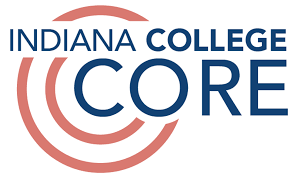 INDIANA COLLEGE COREThe Indiana College Core consists of 30 semester hours of credit, the completion of which at one public institution means it can transfer as a block and count as satisfying the Indiana College Core equivalent at the receiving institution.The Indiana College Core is based on competencies and learning outcomes in six areas:Foundational Intellectual Skills~ Quantitative Reasoning~ Speaking and Listening~ Written CommunicationWays of Knowing~ Human and Artistic~ Scientific~ Social and BehavioralIndiana College Core Classes offered at Frontier Jr. Sr. High SchoolChemistry I—CHEM 101 (Ivy Tech) - 3 college credit hoursChemistry II—CHEM 105 and CHEM 106 (Ivy Tech) - 10 college credit hoursPre-Calculus—MATH 136 and MATH 137 (Ivy Tech) – 6 college credit hoursACP Calculus—M211 (IUK) – 4 college credit hoursQuantitative Reasoning—MATH 123 (Ivy Tech) – 3 college credit hoursACP Speech—S121 (IUK) – 3 college credit hoursACP English—W131 and L202 (IUK)- 6 college credit hoursCreative Writing—ENGL 202 (Ivy Tech) – 3 college credit hoursACP US History- H105 and H106 (IUK) – 6 college credit hoursACP Spanish III- S150 (IUK) – 3 college credit hoursSophomore year:						Chemistry ISpanish IIIJunior year:US HistoryPre-CalculusJunior/Senior year:SpeechChemistry IISenior year:CalculusQuantitative ReasoningEnglish 12Creative WritingNEXT LEVEL PROGRAMS OF STUDYPathways offered at Frontier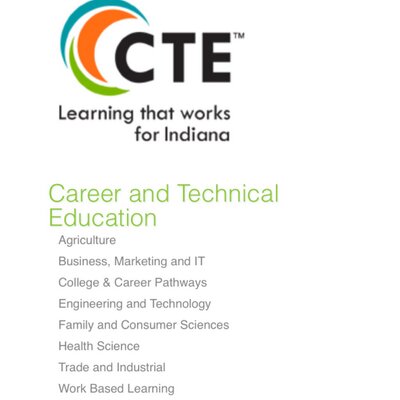 Next Level Programs of Study - Agriculture*Capstone Level II classes are senior level work-based learning classes approved by instructor.PRINCIPLES OF AGRICULTURE *7117Grade Level:	9, 10, 11, 12Prerequisites: None, however, students must take this class before taking any other ag classes (may be taken concurrently with another ag course)Ivy Tech Dual Credit: AGRI 100Description: Principles of Agriculture is a two-semester course that will cover the diversity of the agricultural industry and agribusiness concepts. Students will develop an understanding of the role of agriculture in the United States and globally. Students will explore Agriculture, Food, and Natural Resource (AFNR) systems related to the production of food, fiber and fuel and the associated health, safety, and environmental management systems. Topics covered in the course range from animals, plants, food, natural resources, ag power, structures and technology, and agribusiness. Participation in FFA and Supervised Agricultural Experiences (SAE) will be an integral part of this course in order to develop leadership and career ready skills.AGRICULTURAL POWER, STRUCTURE AND TECHNOLOGY  *5088Grade Level:  10, 11, 12Prerequisites:	Principles of AgricultureIvy Tech Dual Credit: AGRI TBA Description: Agriculture Power, Structure and Technology is a two semester, up to six credits, lab intensive course in which students develop an understanding of basic principles of tool selection, operation, maintenance, and management of agricultural equipment in concert with the utilization of technology. Topics covered include: safety, problem solving/troubleshooting, electricity, plumbing, concrete, carpentry, metal technology, engines, emerging technologies, leadership development, supervised agricultural experience, and career opportunities in the area of agriculture power, structure, and technologyAGRICULTURE STRUCTURES, FABRICATIONS AND DESIGN *7112Grade Level: 10, 11, 12Prerequisites:	Principles of AgricultureIvy Tech Dual Credit: AGRI 106 AGRICULTURAL MECHANIZATIONS  Agricultural Structures Fabrication and Design is a two-semester course that focuses on metal work and agricultural structures. This course will allow students to develop skills in welding and metalworking such as metal identification and properties, metal preparation, use of oxy-acetylene torch, plasma cutting and cutting operations, arc welding, MIG welding, TIG welding. This course will also allow students to develop skills in construction in regard to the ag industry such as carpentry, masonry, etc.ANIMAL SCIENCE *5008Grade Level:  9, 10, 11, 12Prerequisites:     Introduction to Agricultural, Food, and Natural Resources or Instructor ApprovalIvy Tech Dual Credit: AGRI 103 ANIMAL SCIENCEDescription: Animal Science is a two-semester program that provides students with an overview of the animal agriculture industry. Students participate in a large variety of activities and laboratory work including real and simulated animal science experiences and projects. All areas that the students study may be applied to both large and small animals. Topics to be covered in the course include: history and trends in animal agriculture, laws and practices relating to animal agriculture, comparative anatomy and physiology of animals, biosecurity threats and interventions relating to animal and human safety, nutrition, reproduction, careers, leadership, and supervised agricultural experiences relating to animal agriculture. ADVANCED LIFE SCIENCE ANIMALS *5070 
Grade Level:  11, 12Prerequisites:	Principles of Agriculture, Chemistry and Biology.Ivy Tech Dual Credits:  AGRI 107Description: Advanced Life Science: Animals is a two-semester course that provides students with opportunities to participate in a variety of activities including laboratory work. Students will explore concepts related to history and trends in animal agriculture as related to animal welfare, husbandry, diseases and parasites, laws and practices relating to handling, housing, environmental impact, global sustainable practices of animal agriculture, genetics, breeding practices, biotechnology uses, and comparative knowledge of anatomy and physiology of animals used in animal agriculture.GREENHOUSE AND SOILLESS PRODUCTION *7114Grade Level:  10, 11, 12Prerequisites:	Principles of AgricultureIvy Tech Dual Credits:  AGRI 175 Description: Greenhouse and Soilless Production is a two-semester course that provides an overview of structural designs and uses of enclosed structures (greenhouses) to grow various plants and food. The course will focus on discussing different types of enclosed structures, management systems, and growing systems used to produce plants and food. The course will also present an overview of soilless growing systems such as hydroponics, aquaponics, aeroponics and fogponics. Students will utilize the school greenhouse as part of this course.HORTICULTURE SCIENCE *5132 (Independent Study)Grade Level:  10, 11 -12Prerequisites:      Principles of AgricultureIvy Tech Dual Credits: AGRI 116   SURVEY OF HORTICULTUREDescription: Horticulture Science is a two-semester course that provides students with a background in the field of horticulture. Coursework includes hands-on activities that encourage students to investigate areas of horticulture as it relates to the biology and technology involved in the production, processing, and marketing of horticultural plants and products. Students are introduced to the following areas of horticulture science: reproduction and propagation of plants, plant growth, growth-media, management practices for field and greenhouse production, marketing concepts, production of plants of local interest, greenhouse management, floral design, and pest management. Students participate in a variety of activities including extensive laboratory work usually in a school greenhouse.LANDSCAPE AND TURF MANAGEMENT *7115 (Offered every other year, 2023-2024, 2025-2026…)Grade Level:   10, 11,12Prerequisites:	Principles of Agriculture.Ivy Tech Dual Credits:  AGRI 164Description: Landscape and Turf Management is a two-semester course that provides the student with an overview of the many career opportunities in the diverse field of landscape and turf management. Students are introduced to the procedures used in the planning and design of a landscape using current technology practices, the principles and procedures involved with landscape construction, the determination of maintenance schedules, communications, and management skills necessary in landscaping operations, and the care and use of equipment utilized by landscapers. Upon completion of the program, students have the opportunity to become Indiana Landscape Industry Certified through a state approved program. Next Level Programs of Study - FACS*Capstone Level II classes are senior level work-based learning classes approved by instructor.PRINCIPLES OF HUMAN SERVICES *7176Grade Level: 9, 10, 11 
Required Prerequisites: none 
Recommended Prerequisites: none 
Credits: 2 semester course, 2 semesters required, 1 credit per semester, 2 credits maximum 
Counts as a directed elective or elective for all diplomas
Description:  Principles of Human Services explores the history of human services, career opportunities, and the role of the human service worker. Focuses on target populations and community agencies designed to meet the needs of various populations. The course includes a required job shadowing project in a Human Services setting (a suggested four-hour minimum to meet Ivy Tech requirements). This course will also encourage cultural awareness and appreciation of diversity. Focuses on cultural variations in attitudes, values, language, gestures, and customs. Includes information about major racial and ethnic groups in the United States.ADVANCED HUMAN SERVICES *7174Grade Level: 10, 11, 12 
Required Prerequisites: Principles of Human Services 
Recommended Prerequisites: none 
Credits: 2 semester course, 2 semesters required, 1 credit per semester, 2 credits maximum 
Counts as a directed elective or elective for all diplomasDescription: Relationship & Emotions examines the key elements of healthy relationships. Explores the main problems that damage relationships. Presents research findings on successful and unsuccessful relationships, and emotional connections. Explores the impact of one’s emotional and relationship history on current and future romantic relationships. Presents practical, scientific-based skills for improving relationships. Additionally, this course offers practical and useful information for people who have experienced loss. Students have the opportunity to evaluate their own experiences and attitudes toward loss and grief.RELATIONSHIPS AND EMOTIONS *7177Grade Level: 10, 11, 12Required Prerequisites: Principles of Human Services Recommended Prerequisites: none Credits: 2 semester course, 2 semesters required, 1 credit per semester, 2 credits maximumRelationship & Emotions examines the key elements of healthy relationships. Explores the main problems that damage relationships. Presents research findings on successful and unsuccessful relationships, and emotional connections. Explores the impact of one’s emotional and relationship history on current and future romantic relationships. Presents practical, scientific-based skills for improving relationships. Additionally, this course offers practical and useful information for people who have experienced loss. Students have the opportunity to evaluate their own experiences and attitudes toward loss and grief. HUMAN AND SOCIAL SERVICES CAPSTONE *7241
Grade Level: 11, 12 
Required Prerequisites: Relationships & Emotions; Understanding Diversity 
Recommended Prerequisites: none 
Credits: 2 semester course, 2 semester required, 1-3 credits per semester, 6 credits max 
Counts as a Directed Elective or Elective for all diplomas Description: This course provides opportunities to increase effectiveness in helping people. Examines the helping process in terms of skills, helping stages, and issues involved in a helping relationship. This course also introduces and develops basic interviewing skills. Includes assessment strategies and treatment planning. This course provides basic information about the problems of alcohol and other drug abuse. Explores symptoms and effects of abuse and dependence on individuals, families, and society Additionally, this course studies group dynamics, issues and behavior. Includes group functioning and leadership, guidelines on working effectively with a co-leader, and practical ways of evaluating the group processes. It provides an overview of legal and ethical aspects in the field of human services with implications for the human service worker. Includes topics such as confidentiality, rights of clients, client records, equal protection for staff and clients, and discrimination. The Human Service Ethical Code and related codes are covered with an overview of ethical dimensions of practice.PRINCIPLES OF CULINARY AND HOSPITALITY *7173Grade Level: 9, 10, 11 
Required Prerequisites: none 
Recommended Prerequisites: none 
Credits: 2 semester course, 2 semesters required, 1 credit per semester, 2 credits maximum 
Counts as a directed elective or elective for all diplomasDescription: Principles of Culinary and Hospitality is designed to develop an understanding of the hospitality industry and career opportunities, and responsibilities in the food service and lodging industry. Introduces procedures for decision making which affects operation management, products, labor, and revenue. Additionally, students will learn the fundamentals of food preparation, basic principles of sanitation, service procedures, and safety practices in the food service industry including proper operation techniques for equipment. NUTRITION *7171Grade Level: 10, 11, 12 
Required Prerequisites: Principles of Culinary and Hospitality 
Recommended Prerequisites: none 
Credits: 2 semester course, 2 semesters required, 1 credit per semester, 2 credits maximum 
Counts as a directed elective or elective for all diplomas 
Description:  Nutrition students will learn the characteristics, functions and food sources of the major nutrient groups and how to maximize nutrient retention in food preparation and storage. Students will be made aware of nutrient needs throughout the life cycle and to apply those principles to menu planning and food preparation. This course will engage students in hands-on learning of nutritional concepts such as preparing nutrient dense meals or examining nutritional needs of student athletes.NUTRITION PLANNING AND THERAPY *7170Grade Level: 10, 11, 12 Required Prerequisites: Principles of Culinary and Hospitality; Nutrition Recommended Prerequisites: none • Credits: 2 semester course, 2 semesters required, 1 credit 
   per semester, 2 credits maximum Counts as a directed elective or elective for all diplomasThis course presents the basic principles of nutrition; the role nutrients play in maintaining good health as well as their effect on certain disease states. Students will learn to modify diets to meet various nutritional needs and to plan menus using modified diet principles. This course teaches students to develop an in-depth understanding of the principles of diet therapy. Students will learn to assess patients’ nutritional needs, develop care plans, and implement a delivery system. Students will also learn documentation skills required by Centers for Medicare and Medicaid Services (CMS)HOSPITALITY MANAGEMENT *7172Grade L: 10, 11, 12 
Required Prerequisites: Principles of Culinary and Hospitality 
Recommended Prerequisites: none 
Credits: 2 semester course, 2 semesters required, 1 credit per semester, 2 credits maximum 
Counts as a directed elective or elective for all diplomas Description: Hospitality Management prepares students for employment in the hospitality industry. It provides the foundations for study in higher education that leads to a full spectrum of hospitality careers. This is a broad-based course that introduces students to all segments of hospitality, what it includes, and career opportunities that are available; provides a survey of management functions, highlighting basic theories and facts; and exposes students to current trends and current events within the industry. Three major goals of this course are for students to be able to identify current trends in hotel and restaurant management, distinguish the difference between hospitality and tourism, and state differences in front of the house versus back of the house. CULINARY ARTS *7169 Grade Level: 10, 11, 12 
Required Prerequisites: Principles of Culinary and Hospitality 
Recommended Prerequisites: none 
Credits: 2 semester course, 2 semesters required, 1 credit per semester, 2 credits maximum 
Counts as a directed elective or elective for all diplomas Description:  Culinary Arts teaches students how to prepare the four major stocks, the five mother sauces (in addition to smaller sauces) and various soups. Additional emphasis is placed on the further development of the classical cooking methods. This course will also present the fundamentals of baking science including terminology, ingredients, weights and measures, and proper use and care of equipment. Students will produce yeast goods, pies, cakes, cookies, and quick breads.CULINARY ARTS CAPSTONE *7233Grade Level: 11, 12 
Required Prerequisites: Principles of Culinary and Hospitality; Nutrition; Culinary Arts 
Recommended Prerequisites: none 
Credits: 2 semester course, 2 semester required, 1-3 credits per semester, 6 credits max 
Counts as a Directed Elective or Elective for all diplomasDescription: This course covers the techniques and skills needed in breakfast cookery as well as insight into the pantry department. Various methods of preparation of eggs, pancakes, waffles and cereals will be discussed. Students will receive instruction in salad preparation, salad dressing, hot and cold sandwich preparation, garnishes and appetizers. This course also covers the necessary skills for proper recruiting, staffing, training, and management of employees at various levels. The course will help prepare the student for the transition from employee to supervisor. Additionally, it will help the student evaluate styles of leadership, and develop skills in human relations and personnel management. BAKERY AND PASTRY CAPSTONE *7235Grade Level: 11, 12 
Required Prerequisites: Principles of Culinary and Hospitality; Nutrition; Culinary Arts 
Recommended Prerequisites: none 
Credits: 2 semester course, 2 semester required, 1-3 credits per semester, 6 credits max 
Counts as a Directed Elective or Elective for all diplomasDescription: The objective of this course is to help students understand the science of baking and the different reactions that take place based on the ingredients, temperatures, and equipment in relation to the final product. The course requires students to produce and finish a variety of cakes. The course emphasizes application techniques, color coordination, and the flavor and texture of fillings. Students will practice the techniques of basic cake decorating.This course will also address classical French and European desserts, including the preparation of goods such as Napoleons, Gateau St. Honoré, petit fours and petit fours sec, ganaches, pastry creams and fillings, sauces, flans and tarts, and European sponges. The course also includes instruction in tempering of chocolates, molding, and chocolate plastique, preparation of truffles, pastillage and marzipan, short doughs, and meringues. The student will be instructed in the latest preparation methods, innovative ideas for impressive plate presentations, and techniques that utilize specialized equipment and tools to make high-tech, novel creationsHOSPITALITY MANAGEMENT CAPSTONE *7237Grade Level: 11, 12 Required Prerequisites: Principles of Culinary and Hospitality; Nutrition; Hospitality Management Recommended Prerequisites: none Credits: 2 semester course, 2 semester required, 1-3 credits per semester, 6 credits max Counts as a Directed Elective or Elective for all diplomasThis course presents the essentials of effective food and beverage control while establishing systems for sale values of food and beverages that are outlined. This course addresses the application of the four step control process to the primary phases of foodservice operations: purchasing, receiving, storing, issuing and production. Labor costs and sales forecasting are analyzed. This course is also opportunity for the Intermediate Hospitality student to acquire valuable field experience by working the Hospitality Manager supervision. The student keeps a journal and prepares a report of their experience at the end of the course. NUTRITION SCIENCE CAPSTONE *7239 Grade Level: 11, 12Required Prerequisites: Principles of Culinary and Hospitality; Nutrition; Nutrition Planning and Therapy  Recommended Prerequisites: none Credits: 2 semester course, 2 semester required, 1-3 credits per semester, 6 credits max Counts as a Directed Elective or Elective for all diplomas This course offers practical experience in a health care facility monitored by a Registered Dietician in order to build specialized skills. This work-based experience provides an opportunity for students to transfer their academic preparation into actual work-based learning by acquiring "real world" skills and building ties with the healthcare community. Student must complete 150 hours of field experience. (Students should have a site in mind prior to registering for this course--coordinator will assist.) PRINCIPLES OF TEACHING *7161Grade Level: 9,10,11, 12Required Prerequisites: NoneRecommended Prerequisites: None Credits: 2 semester course, 2 semester required, 1 credit per semester Counts as a Directed Elective or Elective for all diplomas Description: This course provides a general introduction to the field of teaching. Students will explore educational careers, teaching preparation, and professional expectations as well as requirements for teacher certification. Current trends and issues in education will be examined. A minimum 20 hour classroom observation experience is required for successful completion of this course  CHILD AND ADOLESCENT DEVELOPMENT *7157Grade Level: 10,11, 12Required Prerequisites: Principles of TeachingRecommended Prerequisites: NoneCredits: 2 semester course, 2 semester required, 1 credit per semester Counts as a Directed Elective or Elective for all diplomas Description: Child and Adolescent Development examines the physical, social, emotional, cognitive, and moral development of the child from birth through adolescence with a focus on the middle years through adolescence. Basic theories of child development, biological and environmental foundations of development, and the study of children through observation and interviewing techniques are explored. The influence of parents, peers, the school environment, culture and the media are discussed. An observation experience up to 20 hours may be required for completion of this course. This course has been approved to be offered for dual credit. Students pursuing this course for dual credit are still required to meet the minimum prerequisites for the course and pass the course with a C or better in order for dual credit to be awarded. TEACHING AND LEARNING *7162Grade Level: 10,11, 12Required Prerequisites: Principles of TeachingRecommended Prerequisites: NoneCredits: 2 semester course, 2 semester required, 1 credit per semester Counts as a Directed Elective or Elective for all diplomas Description: Teaching and Learning provides students the opportunity to apply many of the concepts that they have learned throughout the Education Professions pathway. In addition to a focus on best practices, this course will provide an introduction to the role that technology plays in the modern classroom. Through hands-on experience with educational software, utility packages, and commonly used microcomputer hardware, students will analyze ways to integrate technology as a tool for instruction, evaluation, and managementEDUCATION PROFESSIONS CAPSTONE *7267Grade Level: 11, 12Required Prerequisites: Principles of Teaching, Child and Adolescent Development, Teaching and LearningRecommended Prerequisites: NoneCredits: 2 semester course, 2 semester required, 1-3 credit per semester Counts as a Directed Elective or Elective for all diplomas Description: The Education Professions Capstone provides an extended opportunity for field experience to further apply concepts that have been presented throughout the pathway. Students will also have the opportunity to explore the topics of exceptional child and literacy development through children’s literature. Students will gain a deeper understanding of inclusive teaching techniques along with policies, theories, and laws related to special education. Students interested in pursuing a career in Elementary Education are encouraged to also study the benefits of using children’s literature in the classroom. This course may be further developed to include specific content for students interested in pursuing a career in secondary education. The course should include a significant classroom observation and assisting experience required. Next Level Programs of Study - Business*Capstone Level II classes are senior level work-based learning classes approved by instructor.
PRINCIPLES OF BUSINESS MANAGEMENT *4562Grade Level: 9, 10, 11
Required Prerequisites: none 
Recommended Prerequisites: Digital Applications and Responsibility 
Credits: 2 semester course, 2 semesters required, 1 credit per semester, 2 credits maximum
Counts as a directed elective or elective for all diplomasDescription: Principles of Business Management examines business ownership, organization principles and problems, management, control facilities, administration, financial management, and development practices of business enterprises. This course will also emphasize the identification and practice of the appropriate use of technology to communicate and solve business problems and aid in decision making. Attention will be given to developing business communication, problem-solving, and decision-making skills using spreadsheets, word processing, data management, and presentation software MARKETING FUNDAMENTALS *5914 
Grade Level: 11,12
Required Prerequisites: Principles of Business Management
Recommended Prerequisites: none • Credits: 2 semester course, 2 semesters required, 1 credit per semester, 2 credits maximum 
Counts as a directed elective or elective for all diplomas  
Marketing Fundamentals provides a basic introduction to the scope and importance of marketing in the global economy. Course topics include the seven functions of marketing: promotion, channel management, pricing, product/service management, market planning, marketing information management, and professional selling skills. Emphasis is marketing content but will involve use of oral and written communications, mathematical applications, problem-solving, and critical thinking skills through the development of an integrated marketing plan and other projects.STRATEGIC MARKETING *5918Grade Level: 10, 11, 12 Required Prerequisites: Principles of Business Management; Marketing FundamentalsRecommended Prerequisites: none
Credits: 2 semester course, 2 semesters required, 1-2 credits per semester, 4 credits maximum 
Counts as a directed elective or elective for all diplomas  Strategic Marketing builds upon the foundations of marketing and applies the functions of marketing at an advanced level. Students will study the basic principles of consumer behavior and examine the application of theories from psychology, social psychology, and economics. The relationship between consumer behavior and marketing activities will be reviewed. BUSINESS MANAGEMENT CAPSTONE *7201 Grade Level: 11, 12 
Required Prerequisites: Any CTE Business Concentrator Sequence except Business Administration 
Recommended Prerequisites: none 
Credits: 2 semester course, 2 semesters required, 1-3 credits per semester, 6 credits maximum 
Counts as a Directed Elective or Elective for all diplomas 
Recommended Capstone course for Marketing Programs of StudyThe Business Management Capstone is designed to provide any student with the Business Management skills necessary to run their own business or to serve in upper level management. Students will explore Management Theory, Accounting, and Business Law. The Business Management Capstone can be used with any career pathway except Business Administration. Completion of the course may allow students the opportunity to earn a CT or TC through ITCC. PRINCIPLES OF DIGITAL DESIGN *7140 Grade Level: 9, 10, 11 
Required Prerequisites: none
Recommended Prerequisites: none 
Credits: 2 semester course, 2 semesters required, 1 credit per semester, 2 credits maximum Counts as a directed elective or elective for all diplomasPrinciples of Digital Design introduces students to fundamental design theory. Investigations into design theory and color dynamics will provide experiences in applying design theory, ideas and creative problem solving, critical peer evaluation, and presentation skills. Students will have the opportunity to apply the design theory through an understanding of basic photographic theory and technique. Topics will include image capture, processing, various output methods, and light. DIGITAL DESIGN GRAPHICS *7141Grade Level: 10, 11, 12 
Required Prerequisites: Principles of Digital Design 
Recommended Prerequisites: none  
Credits: 2 semester course, 2 semesters required, 1 credit per semester, 2 credits maximum 
Counts as a directed elective or elective for all diplomasDigital Design Graphics will help students to understand and create the most common types of computer graphics used in visual communications. Skills are developed through work with professional vector-based and page layout software used in the industry. Additionally, students will be introduced to a full range of image input technology and manipulation including conventional photography, digital imaging, and computer scanners. Students will learn to communicate concepts and ideas through various imaging devices. DIGITAL DESIGN AND LAYOUT *5550 Recommended Grade(s): 11, 12 
Required Prerequisites: Principles of Digital Design; Digital Design Graphics 
Recommended Prerequisites: none 
Credits: 2 semester course, 2 semesters required, 1 credit per semester, 2 credits maximum 
Counts as a directed elective or elective for all diplomas 
Graphic Design and Layout teaches design process and the proper and creative use of type as a means to develop effective communications for global, corporate and social application. Students will create samples for a portfolio, which may include elements or comprehensive projects in logo, stationery, posters, newspaper, magazine, billboard, and interface designINTERACTIVE MEDIA DESIGN *7138Grade Level: 10, 11, 12 
Required Prerequisites: Principles of Digital Design; Digital Design Graphics 
Recommended Prerequisites: none  
Credits: 2 semester course, 2 semesters required, 1 credit per semester, 2 credits maximum 
Counts as a directed elective or elective for all diplomasInteractive Media Design focuses on the tools, strategies, and techniques for interactive design and emerging technologies, like web and social media. Students will learn the basics of planning, shooting, editing and post-producing video and sound. Additionally, students will explore the process of integrating text, graphics, audio and video for effective communication of information. DIGITAL DESIGN CAPSTONE *7246Recommended Grade(s): 11, 12 
Required Prerequisites: Digital Design Concentrator Sequence 
Recommended Prerequisites: none CCredits: 2 semester course, 2 semester required, 1-3 credits per semester, 6 credits max 
Counts as a Directed Elective or Elective for all diplomas The Digital Design Capstone course provides students the opportunity to dive deeper into advanced concepts of Visual Communication including user experience/user interface design, video production editing, animation and/or web design. Depending on the length of the course, students may focus their efforts on one area or explore multiple aspects. Next Level Programs of Study - Computers*Capstone Level II classes are senior level work-based learning classes approved by instructor.PRINCIPLES OF COMPUTING *7183Grade Level: 9, 10, 11 
Required Prerequisites: none 
Recommended Prerequisites: Introduction to Computer Science; Completed or Co-Enrolled in Algebra I 
Credits: 2 semester course, 2 semesters required, 1 credit per semester, 2 credits maximum 
Counts as a directed elective or elective for all diplomas
Principles of Computing provides students the opportunity to explore how computers can be used in a wide variety of settings. The course will begin by exploring trends of computing and the necessary skills to implement information systems. Topics include operating systems, database technology, cybersecurity, cloud implementations and other concepts associated with applying the principles of good information management to the organization. Students will also have the opportunity to utilize basic programming skills to develop scripts designed to solve problems. Students will learn about algorithms, logic development and flowcharting. WEBSITE AND DATABASE DEVELOPMENT  *7185Grade Level: 9, 10, 11 
Required Prerequisites: none 
Recommended Prerequisites: Introduction to Computer Science; Completed or Co-Enrolledin Algebra I 
Credits: 2 semester course, 2 semesters required, 1 credit per semester, 2 credits maximum 
Counts as a directed elective or elective for all diplomas
Website and Database Development will provide students a basic understanding of the essential Web and Database skills and business practices that directly relate to Internet technologies used in Web site and Database design and development. Students will learn to develop Web sites using Hypertext Markup Language (HTML) and Cascading Style Sheets (CSS). Additionally, students will be introduced to the basic concepts of databases including types of databases, general database environments, database design, normalization and development of tables, queries, reports, and applications. Students will be familiarized with the use of ANSI Standard Structured Query Language. Students will be introduced to data concepts such as data warehousing, data mining, and BIG Data. Students will develop a business application using database software such as Microsoft Access. SOFTWARE DEVELOPMENT *7184 Grade Level: 10, 11, 12 
Required Prerequisites: Principles of Computing 
Recommended Prerequisites: none 
Credits: 2 semester course, 2 semesters required, 1 credit per semester, 2 credits maximum 
Counts as a directed elective or elective for all diplomasSoftware Development introduces students to concepts and practices of programming languages and software development. Students are introduced to algorithms and development tools used to document/implement computer logic. Discusses the history of software development, the different types of programming such as real time processing, web/database applications, and different program development environments. Concepts will be applied using different programming languages, and students will develop and test working programs in an integrated system.  SOFTWARE DEVELOPMENT CAPSTONE *7253

Grade Level: 11, 12 
Required Prerequisites: Principles of Computing; Website and Database Development; Software Development
Recommended Prerequisites: none 
Credits: 2 semester course, 2 semesters required, 1-3 credits per semester, 6 credits maximum 
Counts as a Directed Elective or Elective for all diplomasSoftware Development Capstone provides a basic understanding of the fundamental concepts involved when using an object oriented programming language. The emphasis is on logical program design using a modular approach involving task-oriented program functions. Object-oriented concepts such as methods, attributes, inheritance, exception handling, and polymorphism are utilized. Applications are developed using these concepts and include developing a graphical user interface, selecting forms and controls, assigning properties and writing code. Students will also build upon their web design experiences in previous courses by taking an in-depth look into client- and server-side scripting aspects including Java Script and PHP: hypertext preprocessor along with other scripting tools. Software Development Next Level Programs of Study - Nursing*Capstone Level II classes are senior level work-based learning classes approved by instructor.PRINCIPLES OF HEALTHCARE *7168Grade Level: 9, 10, 11 
Required Prerequisites: none 
Recommended Prerequisites: none 
Credits: 2 semester course, 2 semesters required, 1 credit per semester, 2 credits maximum 
Counts as a directed elective or elective for all diplomasPrinciples of Healthcare content includes skills common to specific health career topics such as patient nursing care, dental care, animal care, medical laboratory, public health, and an introduction to healthcare systems. Lab experiences are organized and planned around the activities associated with the student’s career objectives. • Recommended Grade(s): 9, 10, 11 • Required Prerequisites: none • Recommended Prerequisites: none • Credits: 2 semester course, 2 semesters required, 1 credit per semester, 2 credits maximum • Counts as a directed elective or elective for all diplomasMEDICAL TERMINOLOGY *5274Grade Level: 11, 12 
Required Prerequisites: none 
Recommended Prerequisites: none 
Credits: 2 semester course, 2 semesters required, 1 credit per semester, maximum of 2 credits 
Counts as a directed elective or elective for all diplomas Description: Medical Terminology prepares students with language skills necessary for effective, independent use of health and medical reference materials. It includes the study of health and medical abbreviations, symbols, and Greek and Latin word part meanings, all taught within the context of body systems. This course builds skills in pronouncing, spelling, and defining new words encountered in verbal and written information in the healthcare industry. Students have the opportunity to acquire essential skills for accurate and logical communication, and interpretation of medical records. Emphasis is on forming a foundation of a medical vocabulary including; appropriate and accurate meaning, spelling, and pronunciation of medical terms, and abbreviations, signs, and symbols.HEALTHCARE SPECIALIST *7166 Grade Level: 10, 11, 12 
Required Prerequisites: Principles of Healthcare 
Recommended Prerequisites: none 
Credits: 2 semester course, 2 semesters required, 1 credit per semester, 2 credits maximum 
Counts as a directed elective or elective for all diplomasThe Healthcare Specialist: CNA prepares individuals desiring to work as nursing assistants with the knowledge, skills and attitudes essential for providing basic care in extended care facilities, hospitals and home health agencies under the direction of licensed nurses. The course will introduce students to the disease process and aspects of caring for a long-term care resident with dementia. Individuals who successfully complete this course are eligible to apply to sit for the Indiana State Department of Health (ISDH) certification exam for nursing assistants. This course meets the minimum standards set forth by the ISDH for Certified Nursing Assistant training and for health care workers in long-term care facilities. HEALTHCARE SPECIALIST CAPSTONE *7255 Grade Level: 11, 12 
Required Prerequisites: Principles of Healthcare; Medical Terminology; Healthcare Specialist: CNA, EMT or Certified Clinical Medical Assistant (CCMA) 
Recommended Prerequisites: none 
Credits: 2 semester course, 2 semester required, 1-3 credits per semester, 6 credits max 
Counts as a Directed Elective or Elective for all diplomasThe capstone course will provide Healthcare students acquire additional knowledge and skills necessary to work in a variety of health care settings beyond a long-term care facility, including hospitals, doctor’s offices and clinics. Students can accomplish this goal by completing coursework that will cover topics such as Medical Law and Ethics, Electronic Health Records, and/or Behavioral Health. Schools may offer additional healthcare certifications such as the Certified Clinical Medical Assistant or Phlebotomy along with the coursework or in place of the coursework.PRINCIPLES OF EXERCISE SCIENCE *7320  Recommended Grade Level: 9, 10, 11Prerequisites:   NoneCredits: 2 semester course, 2 semesters required, 1 credit per semesterCounts as a Directed Elective or Elective for all diplomasDescription: Principles of Exercise Science provides an introduction to the science of exercise and human movement. Special topics include exercise physiology, sport biomechanics, sports medicine, and motor integration. Additionally, the course will examine career options in sport, health and wellness, education, and the medical fields like personal trainer, athletic training and physical therapy. Next Level Programs of Study – Automotive Services*Capstone Level II classes are senior level work-based learning classes approved by instructor.PRINCIPLES OF AUTOMOTIVE SERVICES *7213Grade Level: 9, 10, 11 
Required Prerequisites: none 
Recommended Prerequisites: none 
Credits: 2 semester course, 2 semesters required, 1 credit per semester, 2 credits maximum 
Counts as a directed elective or elective for all diplomas 
This course gives students an overview of the operating and general maintenance systems of the modern automobile. Students will be introduced to the safety and operation of equipment and tools used in the automotive industry. Students will study the maintenance and light repair of automotive systems. Also, this course gives students an overview of the electrical operating systems of the modern automobile. Students will be introduced to the safety and operation of equipment and tools used in the electrical diagnosis and repair in the automotive electrical industry. Students will study the fundamentals of electricity and automotive electronics. BRAKE SYSTEMS *7205Grade Level: 10, 11, 12 
Required Prerequisites: Principles of Automotive Services 
Recommended Prerequisites: none 
Credits: 2 semester course, 2 semesters required, 1 credit per semester, 2 credits maximum 
Counts as a directed elective or elective for all diplomas 
Schools partnering with Vincennes University must offer the program of study as part of a 2-3 period block. This course gives students an in-depth study of vehicle electrical systems. Students will study the fundamentals of electricity and automotive electronics in various automotive systems. Additionally, it teaches theory, service and repair of automotive braking systems. This course provides an overview of various mechanical brake systems used on today’s automobiles. This course will emphasize professional diagnosis and repair methods for brake systemsSTEERING AND SUSPENSIONS *7212 Grade Level: 10, 11, 12 
Required Prerequisites: Principles of Automotive Services 
Recommended Prerequisites: none 
Credits: 2 semester course, 2 semesters required, 1 credit per semester, 2 credits maximum 
Counts as a directed elective or elective for all diplomas 
Schools partnering with Vincennes University must offer the program of study as part of a 2-3 period block.
This course takes an in-depth look at engine performance, including concepts in the diagnosis and repair of ignition, fuel, emission and related computer networks. This course presents engine theory and operation and studies the various engine designs utilized today. This course also takes an in-depth look at engine performance, including advanced concepts in the diagnosis and repair of ignition, fuel, emission and related computer networks. This course presents engine theory and operation and studies the various engine designs utilized today. Hybrid/Alternative fuel technology will also be introduced.AUTOMOTIVE SERVICE CAPSTONE *7375Grad Level: 11, 12 
Required Prerequisites: Principles of Automotive Services; Brake Systems; Steering and Suspensions 
Recommended Prerequisites: none 
Credits: 2 semester course, 2 semester required, 1-3 credits per semester, 6 credits max 
Counts as a Directed Elective or Elective for all diplomasThis course further explores important skills and competencies within the Automotive Service Technology Pathway. Topics such as Steering & Suspension, Engine Repair, Climate Control, and Driveline Service. Additionally, Co-Op and Internship opportunities will be available for students. Next Level Programs of Study – Law Enforcement	*Capstone Level II classes are senior level work-based learning classes approved by instructor.PRINCIPLES OF CRIMINAL JUSTICE *7193Grade Level: 9, 10, 11 
Required Prerequisites: none 
Recommended Prerequisites: none 
Credits: 2 semester course, 2 semesters required, 1 credit per semester, 2 credits maximum 
Counts as a directed elective or elective for all diplomas Principles of Criminal Justice covers the purposes, functions, and history of the three primary parts of the criminal justice system: law enforcement, courts, and corrections. This course further explores the interrelationships and responsibilities of these three primary elements of the criminal justice system. LAW ENFORCEMENT FUNDAMENTALS *7191Grade Level: 10, 11, 12 Required Prerequisites: Principles of Criminal Justice Recommended Prerequisites: none Credits: 2 semester course, 2 semesters required, 1 credit per semester, 2 credits maximum Counts as a directed elective or elective for all diplomas 
Law Enforcement Fundamentals Critically examines the history and nature of the major theoretical perspectives in criminology, and the theories found within those perspectives. Analyzes the research support for such theories and perspectives, and the connections between theory and criminal justice system practice within all the major components of the criminal justice system. Demonstrates the application of specific theories to explain violent and non-violent criminal behavior on both the micro and macro levels of analysis. Additionally, this course will introduce fundamental law enforcement operations and organization. This includes the evolution of law enforcement at federal, state, and local levels. CORRECTIONS AND CULTURAL AWARENESS *7188Grade Level: 10, 11, 12 
Required Prerequisites: Principles of Criminal Justice; Law Enforcement Fundamentals 
Recommended Prerequisites: none 
Credits: 2 semester course, 2 semesters required, 1 credit per semester, 2 credits maximum 
Counts as a directed elective or elective for all diplomas Corrections and Cultural Awareness emphasizes the study of American criminal justice problems and systems in historical and cultural perspectives, as well as discussing social and public policy factors affecting crime. Multidisciplinary and multicultural perspectives are stressed. Additionally, this course takes a further examination of the American correctional system; the study of administration of local, state, and federal correctional agencies. The examination also includes the history and development of correctional policies and practices, criminal sentencing, jails, prisons, alternative sentencing, prisoner rights, rehabilitation, and community corrections including probation and parole. Current philosophies of corrections and the debates surrounding the roles and effectiveness of criminal sentences, institutional procedures, technological developments, and special populations are discussed. CRIMINAL JUSTICE CAPSTONE *7231
Grade Level: 11, 12 Required Prerequisites: Principles of Criminal Justice; Law Enforcement Fundamentals, Corrections and Cultural Awareness Recommended Prerequisites: none 
Credits: 2 semester course, 2 semester required, 1-3 credits per semester, 6 credits max 
Counts as a Directed Elective or Elective for all diplomasThe Criminal Justice Capstone course allows students to complete additional instruction to earn a postsecondary certificate and should include a work-based learning component such as job shadowing, internship, etc. once the core content is completed. Note that there may be age restrictions on work based learning components. CAREER TECHNICAL EDUCATION CLASSES OFFERED AS ELECTIVES AND/OR INDEPENDENT STUDYAGRICULTURE SPECIAL TOPICS *6150 (Upon instructor approval, independent study only)Grade Level: 11,12Required Prerequisites: NoneRecommended Prerequisites: Into to Ag Food and Natural Resources
Credits: 2 semester course, 2 semester required, 1-3 credits per semester, 12 credits max 
Counts as a Directed Elective or Elective for all diplomas
Description:  Agriculture: Special Topics is an extended learning experience designed to address the advancement and specialization of careers within the career cluster through the provision of a specialized course for a specific workforce needed in the school’s region. The learning experience is at a qualified site, and is designed to give the student the opportunity to learn and practice technical skills while working under the direction of the appropriately licensed professional. Throughout the course, students will focus on learning about employment opportunities and obtaining the knowledge, skills and attitudes essential for success in specific occupations. Course standards and curriculum must be tailored to the specific profession, preparing students to advance in this career field, and where applicable, provide students with opportunities for certification or dual credit. Participation in a related CTSO encourages the development of leadership, communication and career related skills, and opportunities for community service.ADVANCED CAREER AND TECHNICAL EDUCATION *6130 (Upon instructor approval, independent study only)Grade Level: 11,12Required Prerequisites: NoneRecommended Prerequisites: None
Credits: 2 semester course, 2 semester required, 1-3 credits per semester, 12 credits max 
Counts as a Directed Elective or Elective for all diplomas
Description: Advanced Career and Technical Education, College Credit is a course title covering any CTE advanced course offered for credit by an accredited post-secondary institution through an adjunct agreement with a secondary school. The intent of this course is to allow students to earn college credit for courses with content that goes beyond that currently approved for high school credit. This course may be used for any dual enrollment course, including a joint program of study involving a postsecondary partnership, 74 Indiana Department of Education High School Course Titles and Descriptions Courses that use this title are most often those taught through the post-secondary campus, taught either online or in traditional settings or a combination of the two; and taught by higher education faculty. This course should be used when an aligned secondary course is not available on the CTE Dual Credit Crosswalk. .One secondary credit should equal at least three post-secondary credits
LEADERSHIP DEVELOPMENT IN ACTION *5237 (AVAILABLE FOR STUDENTS IN FFA, BPA, FCCLA)Grade Level: 10, 11, 12Required Prerequisites: Preparing for College and Careers and a sequence of coureses relevant to the students pathwayRecommended Prerequisites: None
Credits: 2 semester course, 2 semester required, 1 credit per semester, 6 credits max 
Counts as a Directed Elective or Elective for all diplomasDescription: Leadership Development in Action is a project-based course in which students integrate higher order thinking, communication, leadership, and management processes to conduct Career and Technical Student Organization (CTSO) leadership projects at the local, state, or national level. Each student will create a vision statement, establish standards and goals, design and implement an action plan and timeline, reflect on their accomplishments, and evaluate results. Authentic, independent application through CTSO student-directed programs or projects, internship, community based study, or in-depth laboratory experience is required. Research and development, interdisciplinary projects, and/or collaboration with postsecondary faculty, community agencies or organizations are appropriate approaches. Membership in an Indiana recognized CTSO is required. Service learning experiences are highly recommended. Achievement of applicable Career and Technical Education (CTE), academic, and employability competencies will be documented through a required student portfolio.Career and Technical Student Organizations (CTSOs) Career and Technical Student Organizations are considered a powerful instructional tool when integrated into Career and Technical Education programs. They enhance the knowledge and skills students learn in a course by allowing a student to participate in a unique program of career and leadership development. Students enrolled in Leadership Development in Action are required to be a member of an Indiana Recognized Career and Technical Student Organization. PLANT AND SOIL SCIENCE *5170 (Currently not offered, may take independently with teacher approval) IVY TECH AGRI 105 PLANT SCIENCE Grade Level: 10, 11, 12Required Prerequisites: Principles of AgRecommended Prerequisites: Intro to Ag Food and Natural Resources
Credits: 2 semester course, 2 semester required, 1 credit per semester, 2 credits max 
Counts as a Directed Elective or Elective for all diplomas. Fulfills a science course requirement for all 
 diplomas.Description: Plant and Soil Science is a two semester course that provides students with opportunities to participate in a variety of activities including laboratory work.  Topics covered include: the taxonomy of plants, the various plant components and their functions, plant growth, plant reproduction and propagation, photosynthesis and respiration, environmental factors affecting plant growth, diseases and pests of plants and their management, biotechnology, the basic components of types of soil, calculation of fertilizer application rates and procedures for application, soil tillage and conservation, irrigation and drainage, land measurement, cropping systems, precision agriculture, principles and benefits of  global positioning systems, harvesting, and career opportunities in the field of plant and soil science.ADVANCED LIFE SCIENCE PLANT and SOILS*5074 (Offered with instructor approval only, independent study)
IVY TECH AGRI 109 ADVANCED PLANT AND SOIL SCIENCEGrade Level: 11, 12Required Prerequisites: Principles of AgRecommended Prerequisites: Into to Ag Food and Natural Resources, Plant and Soil Science, Biology and Chemisty
Credits: 2 semester course, 2 semester required, 1 credit per semester, 2 credits max 
Counts as a Directed Elective or Elective for all diplomas. Fulfills a science course requirement for all 
 diplomas.Description: Advanced Life Science: Plants and Soils is a two semester course that provides students with opportunities to participate in a variety of activities including laboratory work. Students study concepts, principles, and theories associated with plants and soils. Knowledge gained enables them to better understand the workings of agricultural and horticultural practices. They recognize how plants are classified, grow, function, and reproduce. Students explore plant genetics and the use of plants by humans. They examine plant evolution and the role of plants in ecology. Students investigate, through laboratories and fieldwork, how plants function and how soil influences plant life.FOOD SCIENCE *5102 Independent Study OnlyIVYTECH AGRI 104 FOOD SCIENCEGrade Level: 9, 10, 11, 12Required Prerequisites: Principles of AgRecommended Prerequisites: Intro to Ag Food and Natural Resources
Credits: 2 semester course, 2 semester required, 1 credit per semester, 2 credits max 
Counts as a Directed Elective or Elective for all diplomas. Description: Food Science is a two semester course that provides students with an overview of food science and the role it plays in the securing of a safe, nutritious, and adequate food supply. A project-based approach is utilized in this course, along with laboratory, team building, and problem solving activities to enhance student learning. Students are introduced to the following areas of horticulture science: food processing, food chemistry and physics, nutrition, food microbiology, preservation, packaging and labeling, food commodities, food regulations, issues and careers in the food science industry. ADVANCED LIFE SCIENCES FOODS*5072 (Offered with instructor approval only, independent study)
IVYTECH AGRI 108 ADVANCED LIFE SCIENCE FOODS Grade Level: 11, 12Required Prerequisites: Principles of AgRecommended Prerequisites: Intro to Ag Food and Natural Resources, Plant and Soil Science, Biology and Chemisty, Food Science
Credits: 2 semester course, 2 semester required, 1 credit per semester, 2 credits max 
Counts as a Directed Elective or Elective for all diplomas. Fulfills a science course requirement for all 
diplomas.Description: Advanced Life Science: Foods is a course that provides students with opportunities to participate in a variety of activities including laboratory work. This is a standards-based, interdisciplinary science course that integrates biology, chemistry, and microbiology in the context of foods and the global food industry. Students enrolled in this course formulate, design, and carry out food-base laboratory and field investigations as an essential course component. Students understand how biology, chemistry, and physics principles apply to the composition of foods, the nutrition of foods, food and food product development, food processing, food safety and sanitation, food packaging, and food storage. Students completing this course will be able to apply the principles of scientific inquiry to solve problems related to biology, physics, and chemistry in the context of highly advanced industry applications of foods.SUSTAINABLE ENERGY ALTERNATIVES *5229 
(Currently not offered, may take independently with teacher approval) IVY TECH SUST 100 INTRO TO RENEWABLE ENERGIESGrade Level: 11, 12Required Prerequisites: Principles of AgRecommended Prerequisites: Intro to Ag Food and Natural Resources, Credits: 2 semester course, 2 semester required, 1 credit per semester, 2 credits max 
Counts as a Directed Elective or Elective for all diplomas. Fulfills a science course requirement for all 
diplomas.Description: Sustainable Energy Alternatives broadens a student’s understanding of environmentally friendly energies.  In this course, students will use a combination of classroom, laboratory, and field experiences to analyze, critique, and design alternative energy systems.  Class content and activities center on renewability and sustainability for our planet.  Topics covered in this course include the following types of alternative energies: solar, wind, geothermal, biomass and emerging technologies.  Leadership development, supervised agricultural experience and career exploration opportunities in the field sustainable energy are also included.SUPERVISED AGRICULTURAL EXPERIENCE (SAE)*5228 (Offered during summer)Grade Level: 9, 10, 11, 12Required Prerequisites: NoneRecommended Prerequisites: Intro to Ag Food and Natural Resources, Credits: 1 semester course, 4 credits max  (Course holds a .5 value)
Counts as a Directed Elective or Elective for all diplomas. Fulfills a science course requirement for all 
diplomas.Description: Supervised Agricultural Experience (SAE) is designed to provide students with opportunities to gain experience in the agriculture field(s) in which they are interested. Students should experience and apply what is learned in the classroom, laboratory, and training site to real-life situations. Students work closely with their agricultural science and business teacher(s), parents, and/or employers to get the most out of their SAE program. This course should be offered each semester as well as during the summer session. SAE may be offered as a Cooperative Education Program. Curriculum content and competencies should be varied so that school year and summer session experiences are not duplicated. The course may be offered on an independent study basis.PREPARING FOR COLLEGE AND CAREERS (PCC) *5394Grade Level: 8, 9
Required Prerequisites:  None
Recommended Prerequisites:  None
Credits:  1 semester course, 1 credit max
Counts as a Directed Elective or Elective for all diplomasDescription:  Preparing for College and Careers (PCC) addresses the knowledge and skills, and behaviors all students need to be successful in college, career, and life.  The focus of the course is the impact of today’s choice on tomorrow’s possibilities.  Topics to be address include twenty-first century life and career skills; higher order thinking, communication, leadership, and management processes; exploration of personal aptitudes, interest, values, and goals; examining multiple life roles and responsibilities as individuals and family members; planning and building employability skills; transferring school skills to life and work; and managing personal resources.  This course includes reviewing the 16 national career clusters and Indiana’s College and Career Pathways, in depth investigation of one or more pathways, reviewing graduation plans, developing career plans, and developing personal career portfolios.  A project based approach, including computer and technology applications, cooperative ventures between school and community, simulations and real life experiences.Course and Credit RequirementsCourse and Credit RequirementsEnglish/
Language
Arts8 creditsEnglish/
Language
Arts2 credits:   English 92 credits:   English 102 credits:   English 112 credits:   English 12Mathematics6 credits (in grades 9-12)Mathematics2 credits: 	Algebra I 2 credits: 	Geometry2 credits: 	Algebra IIAll students in the Class of 2016 and beyond are required to take a Math –OR–  Quantitative Reasoning *(QR) course each year in high school. QR course does not count as a math credit.Science6 creditsScience2 credits: 	Biology I2 credits: 	Biology II, Chemistry I or
	Integrated Chemistry-Physics2 credits: 	any Core 40 science courseSocial Studies6 creditsSocial Studies2 credits: 	U.S. History1 credit: 	U.S. Government1 credit: 	Economics2 credits: 	World History and Civilization or 
                  Geography and History of the WorldDirected Electives6 creditsDirected ElectivesWorld Languages (Some colleges require 2 years.)Fine ArtsCareer/Technical EducationPhysical Education2 creditsHealth and Wellness1 credit or 3 specific FACS CoursesElectives5 or more credits (College and Career Pathway Recommended)**                        40 Total Credits Required                        40 Total Credits RequiredIndiana General High School Diploma  Indiana General High School Diploma  The completion of Core 40 is an Indiana graduation requirement.  Indiana’s Core 40 curriculum provides the academic foundation all students need to succeed in college and the workforce.  The classes of 2020-2022 must pass Indiana ISTEP assessment in Algebra I and English 10.  Beginning with the class of 2023, the Graduation Pathway Checklist will be the new requirement checklist.To graduate with less than Core 40, the following formal opt-out process must be completed: The student, the student’s parent/guardian, and the student’s counselor meet to discuss the student’s progress.  The student’s career and course plan is reviewed. The student’s parent/guardian determines whether the student will achieve greater educational benefits by completing the general curriculum or the Core 40 curriculum.  If the decision is made to opt-out of Core 40, the student is required to complete the course and credit requirements for a general diploma and the career/academic sequence the student will pursue is determined.The completion of Core 40 is an Indiana graduation requirement.  Indiana’s Core 40 curriculum provides the academic foundation all students need to succeed in college and the workforce.  The classes of 2020-2022 must pass Indiana ISTEP assessment in Algebra I and English 10.  Beginning with the class of 2023, the Graduation Pathway Checklist will be the new requirement checklist.To graduate with less than Core 40, the following formal opt-out process must be completed: The student, the student’s parent/guardian, and the student’s counselor meet to discuss the student’s progress.  The student’s career and course plan is reviewed. The student’s parent/guardian determines whether the student will achieve greater educational benefits by completing the general curriculum or the Core 40 curriculum.  If the decision is made to opt-out of Core 40, the student is required to complete the course and credit requirements for a general diploma and the career/academic sequence the student will pursue is determined.Course and Credit Requirements for General High School DiplomaCourse and Credit Requirements for General High School DiplomaEnglish/Language Arts8 creditsEnglish/Language Arts2 credits: English 92 credits: English 102 credits: English 112 credits: English 12Mathematics6 creditsMathematics2 credits: Algebra I 2 credits:  Any Math Course 2 credits in a Math –OR–  Quantitative Reasoning* (QR) course during grade 11 or 12.  See page 80 for QR courses.Science4 creditsScience2 credits: Biology I2 credits: Any Science CourseSocial Studies4 creditsSocial Studies2 credits: U.S. History1 credit: U.S. Government1 credit: Any Social Studies CourseCareer Exploration1 credit Preparing for College and Careers Physical Education2 creditsHealth and Wellness1 credit (may substitute 3 specific FACS courses for Health & Wellness waiver - see page 45)College and Career Pathways6 creditsFlex Credit5 creditsFlex CreditTo earn 5 Flex Credits a student must complete one of the following:Additional courses to extend the college and career pathwaysAdvanced career-technical education, dual credit/double upAdditional courses in academic subjects, in world languages, or fine arts.Electives3 credits40 Total Credits Required for FHS General DiplomaGradeRegular Points	Points with WeightA+/A4.05.0A-3.674.67B+3.334.33B3.004.00B-2.673.67C+2.33	2.33C2.002.00C-1.671.67D+1.331.33D1.001.00D-.67.67F.00    .00Name: ___________________________Name: ___________________________Written Communication- 3 credit hours minimum - no more than 6ENGL W131 Reading, Writing, and Inquiry IUK (3)*ENGL 111 English Composition ITCC (3)Speaking & Listening- 3 credit hours minimum - no more than 6SI21 Public Speaking IUK (3)*COMM 101 Fundamentals of Public Speaking ITCC (3)Quantitative Reasoning-3 credit hours minimum - no more than 15MATH 123 Quantitative Reasoning ITCC (3)MATH 136 College Algebra ITCC (3)MATH 137 Trig with Analytic Geometry ITCC (3)MATH 211 Calculus I IUK (4)Scientific Ways of Knowledge-3 credit hours minimum - no more than 15CHEM101 Introduction to Chemistry ITCC (3)CHEM 105 General Chemistry I ITCC (5)CHEM 106 General Chemistry II ITCC (5)*ASTR 101 Solar System Astronomy ITCC (3)Social & Behavioral Ways of Knowing-3 credit hours minimum - no more than 15)HIST105 American History I IUK (3)HIST 106 American History II IUK (3)*PSYC 101 Intro to Psychology ITCC (3)*SOCI 111 Intro to Sociology ITCC (3)*POLS 101Intro to American Government & Politics ITCC (3)*ECON 101 Economics Fundamentals ITCC (3)Humanistic Ways of Knowing- 3 credit hours minimum - no more than 15HISP S150 Elementary Spanish II IUK (4)ENGL 202 Creative Writing ITCC (3)ENGL 206 ITCC (3) or L202-IUK (3)*ARTH 110 Art Appreciation ITCC (3)*PHIL 101 Introduction to Philosophy (3)*PHIL 102 Introduction to Ethics (3)TOTAL CREDITS0* denotes classes offered only at Ivy TechCluster-AgricultureCareer PathwayPrinciples-Level 1CTE Concentrator A-Level ICTE Concentrator B-Level IPathway Capstone Level IIFood & Natural ResourcesAg Mechanical and EngineeringPrinciples of AgricultureAgriculture Power, Structures & TechnologyAgri. Structures Fabrication and DesignAgri. Mechanization and Technology CapstoneFood & Natural ResourcesAgriscience - AnimalsPrinciples of AgricultureAnimal ScienceAdv. Life Science, AnimalsAgricultural Research CapstoneFood & Natural ResourcesHorticulturePrinciples of AgricultureHorticulture ScienceGreenhouse and Soilless ProductionHorticulture CapstoneFood & Natural ResourcesLandscapingPrinciples of AgricultureHorticulture ScienceLandscape and Turf ManagementLandscape Management CapstoneCluster-FACSCareer PathwayPrinciples-Level 1CTE Concentrator A-Level ICTE Concentrator B-Level IPathway Capstone Level IIHuman ServicesHuman and Social ServicesPrinciples of Human ServicesUnderstanding DiversityRelationships and EmotionsHuman and Social Services CapstoneHospitality and TourismCulinary ArtsPrinciples of Culinary and Hospitality NutritionCulinary ArtsCulinary CapstoneHospitality and TourismCulinary Arts -Baking & PastryPrinciples of Culinary and Hospitality NutritionCulinary ArtsPastry and Baking  CapstoneHospitality and TourismHospitality ManagementPrinciples of Culinary and Hospitality NutritionHospitality ManagementHospitality Management CapstoneHospitality and TourismNutrition SciencePrinciples of Culinary and Hospitality NutritionNutrition Planning and TherapyNutrition Science CapstoneEducation and TrainingEducation ProfessionsPrinciples of TeachingChild and Adolescent DevelopmentTeaching and LearningEducation Professions CapstoneCluster-BusinessCareer PathwayPrinciples-Level 1CTE Concentrator A-Level ICTE Concentrator B-Level IPathway Capstone Level IIArts, AV Tech and CommunicationsDigital DesignPrinciples of Digital DesignDigital Design GraphicsGraphic Design and Layout -or-Interactive Media DesignDigital Design CapstoneMarketingMarketing and SalesPrinciples of Business Mgnt.Marketing FundamentalsStrategic MarketingBusiness Management CapstoneCluster-ComputersCareer PathwayPrinciples-Level 1CTE Concentrator A-Level ICTE Concentrator B-Level IPathway Capstone Level IIInformation Tech/Computer ScienceSoftware DevelopmentPrinciples of ComputingWebsite and Database DevelopmentSoftware DevelopmentSoftware Development CapstoneCluster-NursingCareer PathwayPrinciples-Level 1CTE Concentrator A-Level ICTE Concentrator B-Level IPathway Capstone Level IIHealth SciencesPre-Nursing / Healthcare SpecialistPrinciples of HealthcareMedical TerminologyHealthcare Specialist: CNA(Held at TL)Healthcare Specialist Capstone(Held at TL)Cluster-Auto ServiceCareer PathwayPrinciples-Level 1CTE Concentrator A-Level ICTE Concentrator B-Level IPathway Capstone Level IITransportation, Distribution & LogisticsAutomotive ServicesPrinciples of Automotive Services(Held at TL)Brake Systems(Held at TL)Steering and Suspensions(Held at TL)Automotive Service Capstone(Held at TL)Cluster-Law EnforcementCareer PathwayPrinciples-Level 1CTE Concentrator A-Level ICTE Concentrator B-Level IPathway Capstone Level IILaw, Public Safety, Corrections, and SecurityCriminal JusticePrinciples of Criminal Justice(Held at Delphi)Law Enforcement Fundamentals(Held at Delphi)Corrections and Cultural Awareness(Held at Delphi)Criminal Justice Capstone(Held at Delphi)